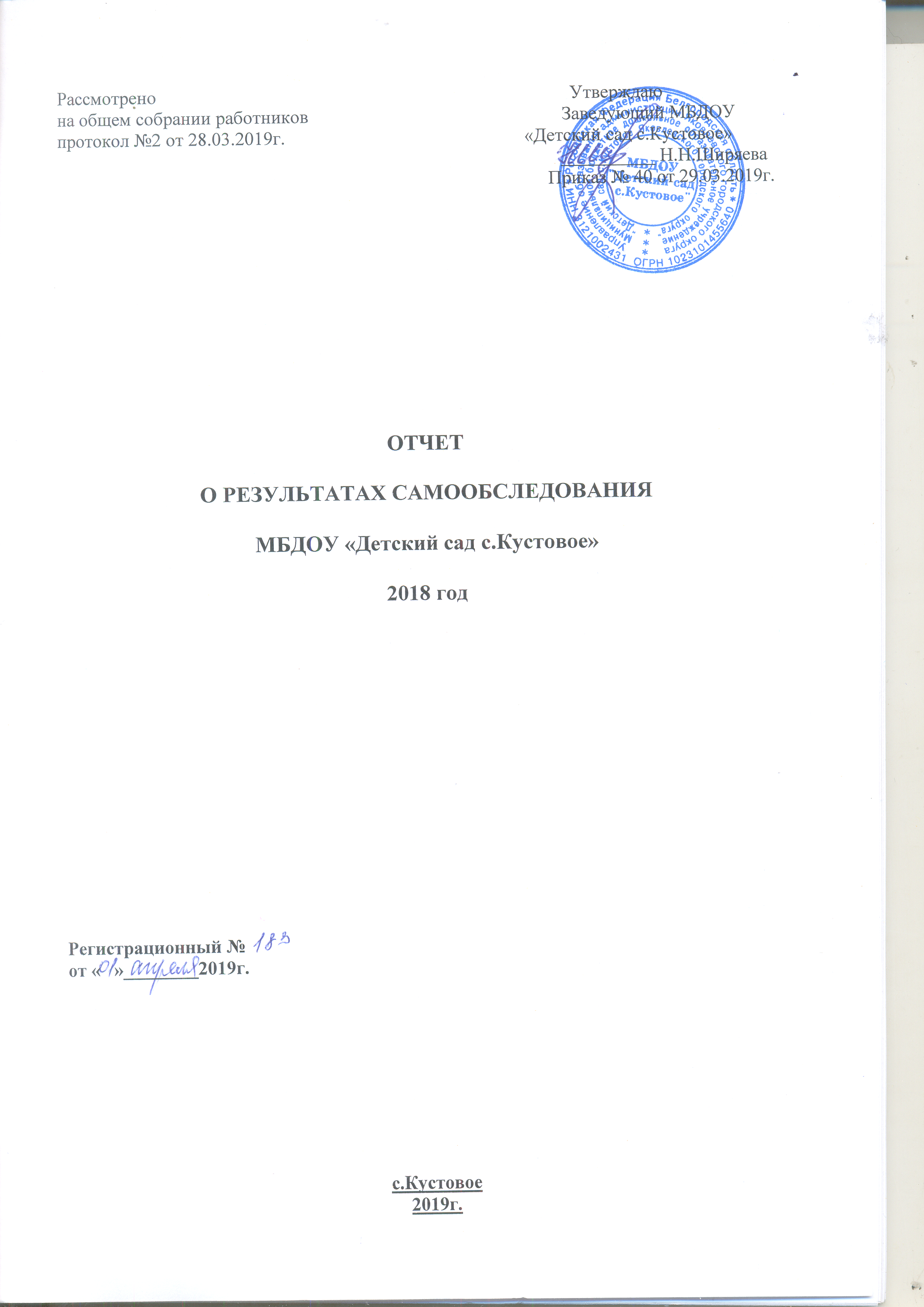  Раздел 1. Оценка организации образовательной деятельности             Самообследование муниципального бюджетного дошкольного образовательного учреждения «Детский сад общеразвивающего вида  с. Кустовое Яковлевского района Белгородской области» (далее - ДОУ) проводилось  согласно «Положению о порядке подготовки и организации проведения самообследования муниципального бюджетного дошкольного образовательного учреждения «Детский сад общеразвивающего вида  с. Кустовое Яковлевского района Белгородской области», разработанного на основании следующих нормативных документов:Закон «Об образовании в Российской Федерации» (Собрание законодательства Российской Федерации, 2012, № 53 ст. 7598); Приказ Министерства образования и науки Российской Федерации от 14.06.2013г. № 462 «Об утверждении Порядка проведения самообследования образовательной организацией»; Приказ Министерства образования и науки Российской Федерации от 10.12.2013г. № 1324 «Об утверждении показателей деятельности образовательной организации, подлежащей самообследованию»;Постановление Правительства Российской Федерации от 10.07.2013г. № 582 «Об утверждении Правил размещения на официальном сайте образовательной организации в информационно-телекоммуникационной сети «Интернет» и  обновления информации об образовательной организации»Самообследование - самооценка деятельности ДОУ, результаты анализа  которой оформлены в виде отчета, рассмотрены на Общем собрании работников ДОУ                              и утверждены в статусе официального документа приказом по ДОУ.В процессе самообследования проводилась оценка: - образовательной деятельности, -системы управления  ДОУ, - содержания и качества подготовки обучающихся,- организации учебного процесса, - востребованности выпускников, - качества кадрового, - учебно-методического,- библиотечно-информационного обеспечения,- материально-технической базы, - функционирования внутренней системы оценки качества образования, -  анализ показателей деятельности ДОУ, подлежащих самообследованию. При проведении самообследования использованы результаты внутренней оценки качества образования, мониторинга качества образования.Муниципальное бюджетное дошкольное учреждение «Детский сад общеразвивающего вида с.Кустовое Яковлевского района Белгородской области» было открыто в сентябре 1990 года как Кустовской  детский сад «Елочка». В детском саду размещалось 7 групп с общим количеством воспитанников – 115 человек.
        В  2008 году сад становится  дошкольным образовательным учреждением. В 2011 году дошкольное образовательное учреждение «Детский сад общеразвивающего вида с.Кустовое Яковлевского района Белгородской области» переименовано в муниципальное бюджетное  дошкольное образовательное учреждение «Детский сад общеразвивающего вида с.Кустовое Яковлевского района Белгородской области». Общие сведения о дошкольном образовательном учреждении1.2. Организационно-правовое обеспечение образовательной деятельностиОбразовательная деятельность в ДОУ осуществляется в соответствии нормативными документами различных уровней:Федеральный  уровень- Федеральный Закон от 29.12.2012 г. № 273-ФЗ «Об образовании в Российской Федерации»; - Федеральный Закон от 29 декабря 2010 года № 436 – ФЗ «О защите детей от информации, причиняющей вред их здоровью и развитию»; - Федеральный закон от 24 июля 1998 г. № 124-ФЗ «Об основных гарантиях прав ребенка в Российской Федерации», принятый Государственной   Думой 3 июля 1998 года, одобренный Советом Федерации 9 июля 1998 года; - Постановление Главного государственного санитарного врача РФ от 15 мая 2013г. №26 «Об утверждении СанПиН 2.4.1.3049-13 «Санитарно- эпидемиологические требования к устройству, содержанию и организации режима работы дошкольных образовательных организаций» (с изменениями на 27.08.2015); - Приказ Министерства образования и науки РФ от 17 октября 2013 года №1155 «Об утверждении федерального государственного образовательного стандарта дошкольного образования»;- Приказ Министерства образования и науки РФ от 7 апреля 2014 года № 276 «Об утверждении порядка проведения аттестации педагогических работников организаций, осуществляющих образовательную деятельность»;-Приказ Министерства образования и науки РФ от 30 августа 2013 года №1014 «Об утверждении Порядка организации и осуществления образовательной деятельности по основным общеобразовательным программам - образовательным программам дошкольного образования». - Приказ Министерства образования и науки РФ от 14 декабря 2017 г. N 1218 «О внесении изменений в порядок проведения самообследования образовательной организации, утверждающий приказом Министерства образования и науки РФ от 14 июня 2013г. №462 » Региональный уровень- Приказ департамента образования Белгородской области № 2436 от 28 июля 2014 года "О внесении изменений в План действий («дорожную карту») по обеспечению введения ФГОС ДО в образовательных организациях Белгородской области"; -Приказ департамента образования Белгородской области от 05 декабря 2013 г. № 3072 «О создании региональной рабочей группы по внедрению ФГОС дошкольного образования» (в редакции от 26 февраля 2014 года № 596);- Письмо департамента образования Белгородской области от 11 декабря 2015 г. № 9-06/9600-НМ «Об исполнении образовательными организациями обязанности по предоставлению отчёта о результатах самообследования».1.3. Контингент воспитанников:1.3.1. Общая численность воспитанников, осваивающих образовательную программу дошкольного образования –  165 чел.1.3.2. В том числе, в режиме полного дня – 165 чел.1.3.3. Общая численность воспитанников  в возрасте до 3-х лет -  23  чел.1.3.4 Общая численность воспитанников  в возрасте  от 3 до 8 лет – 142 чел.1.3.5. Средний показатель пропущенных дней при посещении дошкольной образовательной организации по болезни на одного воспитанника – 5,38 дня.  Основное число воспитанников составляют дети, проживающие на территории Кустовского  сельского поселения: с. Кустовое,  с. Серетино,  с. Калинино,                          х. Козычево.Комплектование групп МБДОУ «Детский сад с. Кустовое»  ведется в соответствии с  «Правилами приема и отчисления детей в муниципальное бюджетное дошкольное образовательное учреждение «Детский сад общеразвивающего вида  с. Кустовое Яковлевского района Белгородской области»». 1.4. Вывод, проблемы, задачи.Вывод: Для осуществления образовательной деятельности, которая ведется согласно Программе развития, Образовательной программе,  планированию деятельности, учреждение имеет необходимые правовые документы. Организационно-правовое обеспечение соответствует требованиям федеральных и региональных нормативных  правовых актов.Проблема: не выявлена.Целью данного мероприятия является обеспечение реализации прав детей на общедоступное, бесплатное дошкольное образование в МБДОУ «Детский сад                              с. Кустовое», реализующего основную образовательную программу дошкольного образования.Порядок приема и зачисления детей в ДОУ  осуществляется из числа внесенных в  электронную базу данных ДОУ очередников,  в соответствии с законодательством Российской Федерации. Возраст приема детей в учреждение определяется Уставом ДОУ. Ребенок принимается в ДОУ на основании письменного заявления родителей (законных представителей) и путевки, выданной управлением образования администрации Яковлевского района. Данные о приёме документов фиксируются в «Журнале приема документов» и выдается расписка о получении документов, которая фиксируется в «Журнале учета выдачи расписок о получении документов на получение муниципальной услуги по обеспечению дошкольного образования в МБДОУ «Детский сад с. Кустовое». Контингент воспитанников формируется в соответствии с их возрастом.Для регистрации сведений о детях и родителях (законных представителях) и контроля за движением контингента детей в ДОУ ведется «Книга учета движения детей»,  в которой фиксируется:а) количество детей, принятых в учреждение в течение учебного года;б) количество детей, выбывших из учреждения (с указанием даты и причины).1.3.6   Количество  воспитанников. Наполняемость групп.         В  2018  году функционировало 7 групп.1.5. Уровень и направленность реализуемых образовательных программОсновная образовательная программа дошкольного образования муниципального бюджетного дошкольного образовательного учреждения  «Детский сад  с. Кустовое»  (далее Программа) обеспечивает разностороннее развитие детей в возрасте от 2 до 8 лет с учетом их возрастных и индивидуальных особенностей по основным направлениям (далее – образовательные области) –  физическому, социально-коммуникативному, познавательному, речевому и художественно-эстетическому развитию. Программа обеспечивает достижение воспитанниками готовности к школе. Программа направлена на:- создание условий развития ребенка, открывающих возможности для его позитивной социализации, личностного развития, развития инициативы и творческих способностей на основе сотрудничества с взрослыми и сверстниками и соответствующим возрасту видам деятельности;- на создание развивающей образовательной среды, которая представляет собой систему условий социализации и индивидуализации детей.1.6 Анализ структуры образовательной программы на соответствие требованиям ФГОС ДООсновная образовательная программа МБДОУ «Детский сад с.Кустовое» спроектирована с учетом ФГОС дошкольного образования, особенностей  образовательного учреждения, региона,  образовательных потребностей и запросов  воспитанников и их родителей. Она определяет цель, задачи, планируемые результаты, содержание и организацию образовательного процесса на ступени  дошкольного образования.Кроме того, учтены концептуальные положения используемой  в ДОУ  примерной общеобразовательной программы дошкольного образования «От рождения до школы» Н.Е. Вераксы, Т.С.Комаровой, М.А.Васильевой.Программа состоит из обязательной части и части, формируемой участниками образовательных отношений. Она включает три основных раздела: целевой, содержательный и организационный, в каждом из которых отражается обязательная часть и часть, формируемая участниками образовательных отношений. Программа сформирована на основе требований ФГОС ДО, предъявляемых к структуре образовательной программы дошкольного образования и ее объёму. Программа определяет содержание и организацию образовательной деятельности на уровне дошкольного образования. Содержание части, формируемой участниками образовательных отношений, соответствует содержанию парциальных программ: Специализированные  программы, обеспечивающие реализацию приоритетного направления деятельности ДОУ1.7. Соответствие содержания образовательной программы миссии, целям, особенностям ДОУ.      Программа сформирована как программа психолого-педагогической поддержки позитивной социализации и индивидуализации, развития личности детей дошкольного возраста и определяет комплекс основных характеристик дошкольного образования (объем, содержание и планируемые результаты в виде целевых ориентиров дошкольного образования). Программа обеспечивает развитие личности детей дошкольного возраста в различных видах общения и деятельности с учетом их возрастных, индивидуальных, психологических и физиологических особенностей. 1.7.1 Соответствие образовательной деятельности социальному заказуСоциальными заказчиками реализации программы как комплекса образовательных услуг выступают, в первую очередь, родители воспитанников как гаранты реализации прав ребенка на уход, присмотр и оздоровление, воспитание и обучение. При разработке Образовательной программы ДОУ учитывались интересы родителей (законных представителей) воспитанников Учреждения.Большое внимание в ДОУ уделяется изучению образовательных потребностей родителей. Анализ анкетирования «Выявление уровня удовлетворенности родителей качеством деятельности ДОУ» показал следующие результаты:98% родителей удовлетворены развитием ребенка в ДОУ; 90% родителей удовлетворены взаимодействием с педагогами ДОУ; 100% родителей удовлетворены квалифицированностью педагогов ДОУ; 95% родителей удовлетворены оснащенностью ДОУ. В целях взаимодействия с родителями воспитанников педагогами ДОУ проводятся раз в квартал родительские собрания. Ежемесячно проводятся совместные мероприятия.Хорошей традицией нашего детского сада стало  участие  в различных смотрах - конкурсах,  в которых принимают активное участие и сотрудники детского сада, и родители, и дети. Такие мероприятия позволяют каждому проявить свои творческие способности. 1.7.2.Организация  социального партнёрства.Достичь положительных результатов по воспитанию детей дошкольного возраста было бы невозможно без активного взаимодействия детского сада с социумом. Налаживание практических связей с социальными институтами позволяет совершенствовать систему развития и оздоровления детей, повысить квалификацию педагогов, создать базу для преемственности образовательных программ с начальной школой. С  МКУК «Кустовской модельный ДК», Филиал №17 Кустовская сельская библиотека,МБДОУ «Кустовская СОШ»разработаны планы совместной деятельности..За отчётный период воспитанники детского сада выступили на сцене Кустовского ДК с музыкально-литературными композициями, посвящённые Дню села, Дню Пожилых людей, Дню Победы. В Кустовской  поселенческой библиотеке были организованы презентации: «Маленькие чудеса большой природы», «Всё про Новый год», слайд-беседа, посвящённая Международному Дню Земли «У всех людей одна планета»; час поэзии по творчеству С.Я.Маршака «Вам, дети, про всё на свете», «День рождения К.И.Чуковского». Дошкольники приняли участие в познавательной игре-викторине «Звёзды становятся ближе», тематическом мероприятии «Этот День Победы». Организовано ряд экскурсий в МБОУ Кустовская СОШ, дошкольники совместно со школьниками стали участниками акции «Мы за здоровый образ жизни!», «Спорт- альтернатива пагубным привычкам!», «Первоцветы», «Школьные музеи –дошкольникам» Совместно с учащимися начальной школы проведены спортивные соревнования: «Нам со спортом по пути – ГТО ждёт впереди!», «Весёлые старты». С февраля 2018г. с будущими первоклассниками учитель начальных классов Лежнева О.С.  проводила игровые занятия. В течение года Лежнева О.С. выступила перед родителями будущих первоклассников на родительских собраниях, а также оказывала консультационную помощь воспитателям, дала рекомендации по формированию у дошкольников предпосылок учебной деятельности. В будущем учебном году необходимо больше внимания уделить обсуждению  и разработке плана совместной деятельности, взаимопосещению разноплановых мероприятий с целью формирования общих подходов реализации ФГОС ДО и НОО.Взаимодействие с социальными партнерами создает благоприятные возможности  для обогащения деятельности в МБДОУ «Детский сад с.Кустовое»,  расширяет спектр возможностей по осуществлению сотрудничества с социокультурными  учреждениями в  рамках разностороннего развития   воспитанников.1.8. Организация методической деятельности по реализации основной образовательной программы1.9.Выводы, проблемы, задачи.	Вывод: Для осуществления образовательной деятельности, которая ведется согласно Программе развития, Образовательной программе,  планированию деятельности, учреждение имеет необходимые правовые документы. Организационно-правовое обеспечение соответствует требованиям федеральных и региональных нормативных  правовых актов.Проблема: не выявлена.Раздел 2. Оценка системы управления учреждением 2.1. Структура управления ДОУУправление Учреждением осуществляется в соответствии с действующим Законодательством и Уставом ДОУ и строится на принципах единоначалия и коллегиальности.  Важным в системе управления  ДОУ является создание механизма, обеспечивающего включение всех участников образовательного процесса в управление. Управленческая деятельность по своему характеру является деятельностью исследовательской и строится на основе отбора и анализа педагогической и управленческой информации.Управляющая система состоит из двух структур:I структура – общественное управление:- Общее собрание работников Учреждения;- Управляющий совет;- Педагогический совет.Их деятельность регламентируется Уставом ДОУ и соответствующими локальными актами.II структура – административное управление, которое имеет линейную структуру:I уровень управления обеспечивает заведующий ДОУ – Ширяева Наталья Николаевна, руководитель  высшей  квалификационной категории,  прогнозирующий дальнейшее качественное развитие дошкольного образовательного учреждения. Его главенствующее положение основано на принципе единоначалия. Единоначалие предполагает организационно-управленческую деятельность одного лица – руководителя.Управленческая деятельность заведующего обеспечивает: материальные,  организационные, правовые, социально – психологические условия для реализации функции управления образовательным процессом в ДОУ.Объект управления заведующего – весь коллектив.II уровень управления осуществляют  старший воспитатель, завхоз,  старшая медсестра, которые взаимодействуют с соответствующими объектами управления. На этом уровне заведующий осуществляет непосредственную реализацию управленческих решений через распределение обязанностей между данными работниками с  учетом их  должностных обязанностей, а также структуры ДОУ.Объект управления управленцев второго уровня – часть коллектива согласно функциональным обязанностям.III  уровень управления   осуществляют воспитатели, инструктор ФК, музыкальный руководитель и учебно-вспомогательный персонал. На этом уровне объектами управления являются дети и их родители.В управлении ДОУ единоначалие и коллективность выступают как противоположности единого процесса. Наиболее важные вопросы жизни и деятельности ДОУ рассматриваются на коллегиальном уровне. В управлении ДОУ соотношение единоначалия и коллегиальности проявляются в решении вопросов на Педагогическом совете, Общем собрании работников Учреждения и т.д. Коллегиальность находит наибольшее выражение в процессе обсуждения и выработки решения, а единоначалие – в распоряжениях руководителя.В ДОУ создан коллектив единомышленников, где каждый ответственен за решение поставленных задач.Общее собрание работников  Учреждения:Является  высшим органом управления Учреждением.  Общее собрание работников действует бессрочно. Исключительной компетенцией  Общего собрания работников является: определение основных направлений деятельности ДОУ и решение вопроса о реорганизации и ликвидации Учреждения.Общее собрание работников Учреждения содействует осуществлению управленческих начал, развитию инициативы всего коллектива, реализует право на самостоятельность в решении вопросов, способствующих оптимальной  организации педагогического процесса и финансово-хозяйственной деятельности. Общее собрание работников Учреждения содействует расширению коллегиальных, демократических форм управления  и воплощения в жизнь государственно-общественных принципов. Решения, принимаемые  Общим  собранием  работников Учреждения в пределах своей компетенции, не противоречащие действующему законодательству, являются обязательными для исполнения всеми работниками Учреждения.Педагогический совет:В целях организации и совершенствования воспитательно-образовательной деятельности, повышения профессионального мастерства и творческого роста педагогов Учреждения в ДОУ  действует Педагогический совет - коллегиальный орган, действующий бессрочно и объединяющий всех педагогических работников ДОУ, включая совместителей. С его помощью осуществляется управление развитием ДОУ.Педагогический совет  орган руководства всем воспитательно-образовательным процессом решает конкретные задачи ДОУ. Его деятельность определяется Положением о педагогическом совете ДОУ.Принятые на заседании Педагогического совета и отраженные в протоколе решения имеют юридическую силу только с момента издания соответствующего приказа заведующего ДОУ.Управляющий совет: Управляющий совет является коллегиальным органом управления ДОУ, подотчетным Учредителю. Представляет интересы всех участников образовательных отношений, реализует принцип государственно-общественного характера управления образованием, имеет управленческие полномочия  по решению ряда вопросов функционирования и развития ДОУ.Управляющий совет создается с целью придания открытости и повышения инвестиционной привлекательности сферы образования; возможности появления внешней оценки деятельности ДОУ и его управления; повышения общественного статуса муниципального образования и данного образовательного учреждения; изменение отношений между всеми уставными органами управления ДОУ. Осуществляет свою деятельность в соответствии с законами и иными нормативными правовыми актами Российской  Федерации,  органов   местного самоуправления, Уставом, а также  иными локальными нормативными актами ДОУ.2.2. Вывод, проблемы, задачи. Выводы: Система управления соответствует целям и содержанию деятельности учреждения. Все участники образовательных отношений имеют возможность участвовать в управлении ДОУ.Проблема: Наличие родителей (законных представителей) с пассивным отношением к участию в управлении ДОУ.Задача: Привлечение родительской общественности к активному участию в  управлении ДОУРаздел 3. Оценка организации образовательного процесса.3.1. Результаты освоения основной  образовательной  программыСводная таблица данных по направлениям детского развития  (диагностировано                 150 детей). Результаты педагогической диагностики (мониторинга)   использовались исключительно для индивидуализации образования (в том числе поддержки ребёнка, построения его образовательной траектории или профессиональной коррекции особенностей его развития) и оптимизации работы с группой детей.Результаты диагностического обследования детей по освоению ОО (апрель  2018 года) показали:Сводная таблица данных по направлениям детского развития  Результаты диагностического обследования детей по освоению ОО (ноябрь  2018 года) показали:Сводная таблица данных по направлениям детского развития  Педагогами ДОУ в течение 2018 года проделана серьезная работа по освоению детьми образовательных областей общеобразовательной программы дошкольного образования. Общий показатель в 96 % на конец года говорит о хорошей динамике знаний детей. Из сравнительного анализа данных на начало и конец года можно видеть значительное увеличение показателей высокого, среднего уровня по всем образовательным областям, снижение показателей низкого уровня. Анализируя данные по каждой группе, мы пришли к выводу, что низкий уровень усвоения программы в основном показывают дети, которые редко посещали детский сад, имеют много пропусков по болезни. Итоги диагностики на конец года позволяют характеризовать состояние воспитательно-образовательного  процесса в 2018 году как удовлетворительные.Анализируя работу детского сада, необходимо обратить внимание на недостатки.         Опираясь на результаты диагностики, можно сказать, что программа освоена с учётом возрастных требований. Но наблюдается отставание в развитии конструктивных способностей, дети больше работают по образцу, не проявляют инициативы в развитии замысла. Отмечено снижение нравственно-патриотических качеств личности. Отмечено, что у многих детей в старшем дошкольном возрасте наблюдается нарушения в звукопроизношении.3.2. Вывод, проблемы, задачи.Вывод: Организация  образовательного процесса в ДОУ  осуществлялась  в строгом соответствии с учебным планом, календарным учебным графиком, расписанием НОД. Объем образовательной нагрузки не превышал предельно допустимые нормы СанПиН. Педагогический коллектив детского сада   обеспечивает  индивидуальное развитие каждого  обучающегося, постоянно совершенствует   развивающую  предметно-пространственную среду.Проблема: Использование узкого спектра парциальных программ.Задача: Расширить спектр парциальных программ с целью всестороннегоразвития дошкольников.Раздел 4. Оценка организации  учебного процесса4.1. Организация учебного процесса в соответствии с образовательной программойВ течение учебного года работа педагогического коллектива была организована в соответствии с Образовательной программой ДОУ, примерной  программой «От рождения до школы» под ред. Н. Е. Вераксы, Т. С. Комаровой, М. А. Васильевой и направлена на совершенствование воспитательно-образовательного процесса в ДОУ. Ведущие цели Программы — создание благоприятных условий для полноценного проживания ребенком дошкольного детства, формирование основ базовой культуры личности, всестороннее развитие психических и физических качеств в соответствии с возрастными и индивидуальными особенностями, подготовка к жизни в современном обществе, к обучению в школе, обеспечение безопасности жизнедеятельности дошкольника.Программа сформирована как программа психолого-педагогической поддержки позитивной социализации и индивидуализации, развития личности детей дошкольного возраста и определяет комплекс основных характеристик дошкольного образования (объем, содержание и планируемые результаты в виде целевых ориентиров дошкольного образования). Программа обеспечивает развитие личности детей дошкольного возраста в различных видах общения и деятельности с учетом их возрастных, индивидуальных, психологических и физиологических особенностей.Эти цели реализуются в процессе разнообразных видов детской деятельности: игровой, коммуникативной, трудовой, познавательно-исследовательской, продуктивной, музыкально-художественной, чтения. Организация образовательного процесса в дошкольном учреждении предусматривает интеграцию видов детской  деятельности.В основу организации образовательного процесса определен комплексно-тематический принцип. Программа предусматривает решение программных образовательных задач в совместной деятельности взрослых и детей,  самостоятельной деятельности детей, в непосредственно образовательной деятельности и при  проведении режимных моментов в соответствии со спецификой дошкольного образования.  Основной адекватной формой работы с детьми дошкольного возраста и ведущим видом деятельности для них является игра.4.2 Формы обучения:4.3. Соответствие учебного плана образовательной программе ДОУ, требованиям ФГОС ДО.Планирование образовательной деятельностиСетка совместной образовательной деятельности и культурных практикв режимных моментахСетка самостоятельной деятельности детей в режимных моментах4.4.  Развивающая предметно - пространственная  среда     Одним из главных компонентов развивающей предметно – пространственной среды  в соответствии с ФГОС ДО является безопасность, мобильность, функциональность               (ФГОС ДО п. 3.3). В ДОУ создана развивающая  предметно-пространственная  среда, отвечающая  требованиям СанПиН 2.4.1.3049-13 (с изменениями на 27.08.2015),  с учетом возрастных и психологических особенностей детей, зарождающихся гендерных склонностей и интересов детей. В течение учебного года продолжена модернизация развивающих центров в группах, на территории ДОУ.Помещения групп оборудованы игровыми зонами, созданы условия для самостоятельной деятельности детей на основе свободного выбора; обеспечивается баланс между дидактическим, игровым, спортивным и другим оборудованием; дидактический материал подбирается с учетом функциональности, качества, эстетичности, возможности активной и целенаправленной деятельности; имеются музыкальные, театрализованные уголки для творческого развития. Групповые помещения обеспечены мебелью и игровым оборудованием в достаточном количестве. Развивающая предметно – пространственная  среда создана в соответствии с интересами и потребностями детей, реализуемой программой и детскими видами деятельности, которая включает:предметы, материалы, пособия, направленные на развитие органов чувств, двигательного аппарата, интеллектуальных, творческих способностей, речевой активности, а также содействующие развитию навыков повседневной практической деятельности и ознакомлению с окружающим миром;развивающие зоны по видам деятельности в групповых    помещениях.Мебель подбирается по ростовым показателям и в соответствии с требованиями СанПиН 2.4.1.3049-13 (гл. VI «Требования к размещению оборудования в помещениях дошкольных образовательных организаций», п. 6.6). Расстановка мебели, игрового и дидактического материала в групповых комнатах согласовывается с принципами развивающего обучения, индивидуального подхода, дифференцированного воспитания. Цветовой дизайн и оформление помогают сенсорному развитию дошкольников, создают дополнительные зрительные горизонты.В ДОУ разработан и утвержден Паспорт дорожной безопасности, Паспорт антитеррористической защищенности, Паспорт доступности.  В учреждении установлена автоматическая пожарная сигнализация, тревожная кнопка, имеется видеонаблюдение. В течение учебного года в соответствии с планом проведены тренировочные эвакуации сотрудников и воспитанников. Разработана нормативная документация по охране труда, технике безопасности. В соответствии с графиком проводятся инструктажи по охране труда.  В течение года ответственные прошли обучение по противопожарной безопасности, тепло и электрохозяйству. В соответствии с графиком сотрудники прошли  профессиональное гигиеническое обучение. Заключены договора на дератизацию и дезинфекцию помещений.         Таким образом,  в ДОУ продолжена целенаправленная, планомерная работа по созданию  условий, обеспечивающих  реализацию   ФГОС  ДО  в  части реализации п.3 «Требования к условиям реализации основной образовательной программы дошкольного образования».4.5.  Анализ реализации системы взаимодействия с семьями воспитанниковОдним из важных условий реализации программы является совместное с родителями воспитание и развитие дошкольников, вовлечение родителей в образовательный процесс дошкольного учреждения. 	В основу реализации работы с семьёй заложены следующие принципы:партнёрство родителей и педагогов в воспитании и обучении детей;единое понимание педагогами и родителями целей и задач воспитания и обучения;помощь, уважение и доверие к ребёнку со стороны педагогов и родителей;постоянный анализ процесса взаимодействия семьи и ДОУ, его промежуточных и конечных результатов.Направления работы по взаимодействию с семьями воспитанников следующие:защита прав ребёнка в семье и детском саду;воспитание, развитие и оздоровление детей;детско-родительские отношения;взаимоотношения детей со сверстниками и взрослыми;коррекция нарушений в развитии детей;подготовка детей старшего дошкольного возраста к обучению в школе.Модель взаимодействия педагогов с родителями        В течение учебного года в работе ДОУ отмечалось взаимодействие педагогов и родителей, что является важнейшим условием эффективной работы с детьми. Родители были активными участниками всех мероприятий, которые проходили в дошкольном учреждении. Для родителей воспитанников детского сада оказывали консультативную помощь по вопросам воспитания и развития детей дошкольного возраста воспитатели, заведующий, старший воспитатель, медицинская сестра. Проводились  групповые родительские собрания.Одним из более важных моментов в работе с родителями – ежедневное информирование их о том, как ребёнок провёл день, чему научился, каких успехов достиг, так как отсутствие информации порождает у родителя желание получить её из других источников. Поэтому наши воспитатели ежедневно ведут индивидуальные беседы с родителями, тем самым повышают авторитет воспитателя.Воспитатели в организации работы с родителями использовали современные методы общения:  ролевое проигрывание проблемных ситуаций семейного воспитания, игровое взаимодействие родителей и детей в различной детской деятельности, моделирование способов родительского поведения, обмен опытом семейного воспитания. Они применялись, чтобы дать родителям возможность стать активным в воспитании ребенка.Активно велась работа с родителями детей, поступающих в 1 класс. В содержание деятельности входило размещение информации по вопросам подготовки детей к школе в родительских уголках («Скоро в школу», «Готовим руку к письму», «Советы родителям будущих первоклассников»), проведение групповых и индивидуальных консультаций. Досуговые формы, проведенные в детском саду, призваны устанавливать теплые неформальные отношения между воспитателями и родителями, а также более доверительные отношения между родителями и детьми (совместные праздники и  проекты),  выставки семейных коллекций,  совместные походы, экскурсии, спортивные досуги.     	В работе с родителями воспитатели активно внедряют наглядные формы работы (стенды, тематические фотовыставки, папки-передвижки и т.д.), которые позволяют повысить педагогическую информацию.Проведённая совместная работа детского сада и родителей, способствовала выработке единых требований к воспитаннику в ДОУ и семье.4.6  Результативность участия обучающихся учреждения в мероприятиях различного уровняВ 2018 учебном году педагоги и воспитанники  приняли участие в следующих мероприятиях:4.8.Вывод, проблемы, задачи.Вывод: Содержание программы, реализуемой в Учреждении, обеспечивает достаточный уровень базового дошкольного образования. Качество подготовки воспитанников к школьному обучению удовлетворительное и в целом  отвечает запросам семей  обучающихся.Проблема: Низкая посещаемость дошкольного учреждения  отдельными обучающимися  ведет к слабой подготовке к обучению в школе.Задача:  Поиск новых  форм взаимодействия  с родителями  (законными представителями)  обучающихся,    пропускающих ДОУ без уважительных причин.Раздел 5.  Оценка содержания и качества подготовки обучающихся, востребованность выпускников.В рамках осуществления «Совместного плана работы по реализации преемственности на 2018 год (направление: ДОУ – начальная школа)» и «Программы преемственности дошкольного и начального уровня образования»                      в 2018 учебном году продолжилось сотрудничество ДОУ  с учителями МБОУ «Кустовская СОШ», в рамках которого производился обмен педагогическим опытом, взаимопосещения учебных занятий, совместные мероприятия и взаимопосещения тематических выставок. Это позволило выпускникам подготовительной группы заранее познакомиться с учителем и  школьной жизнью.Для успешного вхождения в школьную жизнь ребенку необходимо иметь соответствующий уровень зрелости в физическом и социальном отношении. Развитая мелкая моторика рук, достаточный уровень внимания и памяти, эмоциональное равновесие, способность к саморегуляции и проявлению волевых усилий, необходимое речевое развитие – это признаки школьной зрелости.Отмечена легкая степень адаптации выпускников к школьному обучению, безболезненное вхождение в новую систему отношений, необходимый и достаточный уровень психического развития ребенка для освоения школьной учебной программы в условиях обучения в группе сверстников. Личностная (мотивационная) и интеллектуальная готовность к школе, проявляющиеся в развитии мотивационной, произвольной, интеллектуальной и речевой сферы,  создали условия для того, чтобы учебная деятельность ребенка была успешной.В 2018 году в подготовительной группе было зачислено 23 детей. Все воспитанники этой группы прошли педагогический мониторинг. Результаты мониторинга представлены в таблице:В период с 26 сентября по 07 октября 2018 года было проведено диагностическое обследование первоклассников с целью  определения уровня готовности первоклассников к обучению в школе. За основу была взята методика проведения педагогической диагностики и комплект диагностических материалов, определяющих готовность детей к обучению в школе (авторы: Журова Л.Е, Евдокимова А.О., Кузнецова М.И., Кочурова Е.Э.)На 01.09.2018 года в 1 классах обучалось 24 детей. Из них 23детей посещали детский сад. По результатам обследования уровня готовности первоклассников к обучению в школе 4 из них показали уровень готовности ниже среднего, 6 – средний, 8 – выше среднего, 5 – высокий. Результаты диагностики первоклассников на 29.09.2018г.    По результатам индивидуальных бесед с учителем первого класса выпускники нашего дошкольного учреждения хорошо осваивают программу; уровень их подготовки соответствует требованиям, предъявляемым к дошкольникам, подготовка детей к школе оценивается   как хорошая, учитель удовлетворен уровнем подготовки детей к школе. 5.1. Вывод: 1. Сложности в мотивационной готовности детей  подготовительной группы к школе имеет место субъективный фактор: отсутствие в штате  логопеда и педагога-психолога.2. Наибольшие сложности у обучающихся выявлены по следующим сферам: поведение на уроке и на перемене, усвоение знаний. Раздел 6. Оценка качества кадрового обеспечения6.1. Состав педагогических и руководящих работников, соответствие штатному расписанию.     Важнейшими показателями, влияющими на результативность педагогического процесса, являются человеческие ресурсы, а именно, педагогические кадры ДОУ. Численность педагогического состава:Педагогический коллектив дошкольного учреждения составляют 15 педагогов (вместе с заведующим). Это доброжелательные, любящие детей и свою профессию, грамотные и энергичные люди. Состав педагогического коллектива достаточно стабилен.  Все педагоги ДОУ женщины. В настоящее время  ДОУ  укомплектовано педагогическими, медицинскими кадрами и техническим персоналом в соответствии со штатным расписанием. 6.2. Стаж, возраст, образовательный ценз, награды, звания, уровень квалификацииПедагогический стаж педагогов    Возрастные показатели педагогического коллективаОбразовательный ценз педагоговЗвания и награды значок «Почетный работник общего образования РФ» – 1 человек Почетная грамота департамента образования Белгородской области- 3 человекаБлагодарственное письмо департамента образования Белгородской области 5 человек.В ДОУ уделяется внимание повышению педагогического мастерства воспитателей, разработана система повышения квалификации педагогов, включающая следующие формы: прохождение курсовой подготовки в ОГАОУ ДПО «Белгородский институт развития образования»;участие в работе РМО; участие в дистанционных  семинарах;педсоветы, семинары-практикумы, открытые просмотры занятий, досугов и режимных моментов ДОУ;изучение научно-методической литературы и внедрение инновационных методов и приемов работы в практику ДОУ;аттестация. Уровень квалификацииНа сегодняшний день остается актуальной проблемой привлечения педагогов к прохождению процедуры аттестации на присвоение  высшей квалификационной категории. Необходимо продолжать мотивировать педагогов к участию в открытых мероприятиях, семинарах-практикумах, профессиональных конкурсах на муниципальном уровне и достижению оптимальных результатов в воспитании и развитии дошкольников – накопление достаточного количества материалов для повышения квалификационной категории. Работа по темам самообразования осуществлялась в соответствии с планами. Систематически педагоги ДОУ осуществляют посещение методических объединений на муниципальном уровне.В перспективе планируется продолжать работу по активизации педагогов к участию в различных мероприятиях на муниципальном, региональном уровнях, способствовать развитию активной жизненной позиции на пути личного и профессионального самоусовершенствования.6.3. Освоение дополнительных профессиональных программ повышения квалификации и профессиональной  переподготовки педагогических и руководящих работников.Сведения о повышении квалификации педагогов в 2018 году.6.4. Результативность участия педагогических работников в конференциях и семинарах, конкурсах профессионального мастерства и мероприятиях различного уровня, публикации материалов.6.5. Структура методической службыОсновная цель методической службы ДОУ - оказание действенной помощи педагогам в повышении их педагогического мастерства, в развитии личной культуры, в усилении творческого потенциала, направленного на совершенствование методического обеспечения образовательной программы, на освоение современных образовательных технологий, на повышение качества образования. Реализация поставленных задач перед методической службой осуществлялась через следующие формы методической работы:тематические педагогические советы;работа педагогов над темами по самообразованию;взаимное посещение ООД и их анализ;деловые игры;аттестация педагогов.Все эти формы  методической работы были направлены на выполнение  задач, поставленных перед ДОУ 2018 год.Методическая работа – часть системы непрерывного образования, ориентированная на освоение педагогами содержания основной общеобразовательной программы дошкольного образования; достижений науки и передового педагогического опыта, методов воспитания и образования детей, обеспечивающих реализацию основной общеобразовательной программы дошкольного образования; повышение уровня готовности педагогов к организации и ведению образовательного процесса в современных социальных и экономических условиях,  содействующая развитию у них рефлексивного педагогического мышления, включению педагогов в режим инновационной деятельности.Важным фактором повышения профессионального уровня педагогов является самообразование. В отчётный период педагоги ДОУ продолжили работу по следующим темам самообразования: «Развитие экологического воспитания дошкольников через дидактические игры» (воспитатель Байковская В.В.), «Воспитание нравственных качеств у дошкольниокв посредствам театрализованных игр» (воспитатель Свищева Ю.А), «Развитие математических способностей детей дошкольного возраста через игровую деятельность » (воспитатель Иванчук С.М.),  «Развитие позновательно-иследовательнских способностей у детей дошкольного возраста» (воспитатель Назина М.В.), «Роль детской художественной литературы в духовно – нравственном развитии  детей дошколоьног возраста (воспитатель Моргунова Л.И.), «Оздоровительная гимнастика после дневного сна» (воспитатель Здесенко Н.И.), «Развитие игры. Как средство формирования позновательных способностей детей дошкольного возраста» (воспитатель Цвиренко В.В.), «Нравственное воспитание дошкольников через любовь в семье» (воспитатель Юрченко И.А.), «Развитие творческих  способностей средствами кукольного театра» (музыкальный руководитель Шевелева Е.М.), «Развитие математических  представлений у детей дошкольного возраста » (воспитатель Кулева Н.Н.), «Развитие физических качеств у детей дошкольного возраста посредствам здоровьесберегающих технологий» (инструктор по физической культуре Леонова И.Н.), «Влияние устного народного творчества на развитие речи детей дошкольного возраста» (воспитатель Дедова Т.В.), «Конструктивная деятельность, как средство развития творческих активности детей дошкольного возраста в условиях введения ФГОС в ДО» (воспитатель Чуйкова Н.С.)Направление и содержание самообразования определяется самим воспитателем в соответствии с его потребностями и интересами. Результаты работы по самообразованию – источник пополнения методического кабинета. Это и конспекты занятий, планы разнообразных видов деятельности, дидактические игры.    В 2018 году актуальный педагогический опыт по теме: «Воспитание патриотических чувств у детей дошкольного возраста через ознакомление детей с русской народной культурой » воспитателя  Здесенко Н.И. был внесен в районный банк данных. Методические мероприятия, в основном, проведены в соответствии с планом деятельности. В рамках этих мероприятий педагоги объединяли свои усилия на наиболее полную реализацию намеченных задач по воспитанию и развитию детей, объективно оценивали свою деятельность, преобразовывали предметно-развивающую образовательную среду групп, стремились к созданию в Учреждении единого пространства общения детей, родителей и педагогов.Кроме этого профессиональная компетентность педагогов повышалась через участие педагогов в различных семинарах, вебинарах, конференциях. Данные приведены в таблице. Со стороны старшего воспитателя педагогам была оказана методическая помощь при подготовке к мероприятиям различного уровня.6.6. Вывод, проблемы, задачи.Вывод: Повышению качества работы педагогического  коллектива способствует методическая  работа, которая ведется в ДОУ в разных формах. В районный банк данных внесен  АПО лишь 1 педагога (воспитатель). Продолжать  работу по привлечению   педагогов ДОУ к обобщению  актуального педагогического опыта  на муниципальном  уровнеПроблема: Низкий процент педагогов, чей АПО внесен в районный банк данных АПО. Низкий процент педагогов с высшим образованием и  педагогов, чей  актуальный педагогический опыт внесен в районный банк данных АПОЗадача: Проведение разъяснительной работы с педагогами по вопросу повышения ими уровня образования и квалификации. Продолжать  работу по привлечению   педагогов ДОУ к обобщению  актуального педагогического опыта  на муниципальном  уровне.      Раздел 7. Оценка качества учебно-методического  обеспечения Обеспеченность учебной и методической литературой, обновление литературы за отчётный периодБиблиотечный фонд ДОУ состоит из художественной и методической литературы, отражающей современные подходы к дошкольному образованию. Библиотечный фонд ежегодно пополняется методической и детской художественной литературойВ ДОУ имеется методическая литература, которая находится в методическом кабинете. Методическая литература содержит разделы:Управление ДОУ Учебные программы Познавательное развитие Речевое развитие Художественно-эстетическое развитиеЗдоровье и физическая культура Работа с родителями Имеются подборки журналов «Дошкольное воспитание» «Ребенок в детском саду, «Справочник руководителя дошкольного учреждения»  «Справочник старшего воспитателя», «Управление ДОУ».  Детская литература размещена на открытых стеллажах. Здесь имеются книги по художественной литературе из серии «Библиотека детского сада», из серии «Этот удивительный мир», познавательная занимательная литература, красочные сборники сказок, энциклопедии для детей.Обеспеченность учебно-методической и художественной литературой  в соответствии с ФГОС ДО составляет  75%. В 2018 году педагогами Учреждения приобретены учебно-методические комплексы к программе «От рождения до школы» в соответствии с ФГОС ДО, сюда вошли как методические пособия, так и наглядно-дидактические пособия. Раздел 8. Оценка качества библиотечно-информационного обеспеченияДОУ    обеспечено    учебными    материалами,    наглядными    пособиями, игрушками  и  игровыми  предметами  в    соответствии  с  возрастом детей.  За отчетный период в методическом кабинете ДОУ увеличился объем наглядного, дидактического  материалов, пособий для работы с детьми. Имеется библиотека методической литературы. Методическая копилка пополняется за счет подписки на периодические издания.В фонде периодической литературы ДОУ есть подписные издания  для педагогов: «Справочник старшего воспитателя дошкольного учреждения»,  «Дошкольное воспитание»,  «Справочник музыкального руководителя», «Справочник руководителя дошкольного учреждения».Библиотечный фонд в ДОУ ежегодно пополняется.  Во всех группах повысился процент оснащенности в соответствии с возрастом, полом детей, оборудованием для групповой и продуктивной деятельности.В отчетный период приобретены дидактические материалы, наглядные пособия по основным направлениям и областям  образовательной  программы ДОУ. В дошкольном учреждении создана и постоянно обновляется современная информационно-техническая база для организации образовательной деятельности с детьми, работы педагогов и специалистов. В детском саду имеются: 3 компьютера,                      3 принтера, 1 ноутбук, 1 музыкальный центр, 1 магнитофон, 1 телевизор. Связь и обмен информацией с различными организациями осуществляется посредством электронной почты. Компьютер в кабинете заведующего и старшего воспитателя имеют доступ к сети - Интернет. Информация о дошкольном учреждении размещается на электронной почте: det-sad-kust@mail.ru , адрес сайта в сети Интернет:  http://dou.yarono.ru/kustov/Все педагоги пользуются компьютером при составлении рабочих программ,  ведении документации, заполнении электронного портфолио педагогов на сайте ЭМОУ. Педагоги владеют компьютерными программами для презентации информации родителям, используют компьютер в образовательном процессе (электронные викторины, мультимедийные презентации, слайд-шоу, видеоролики, обучающие программы и т.д.). Полноценному осуществлению предлагаемых требований к работе педагогов в данном направлении  препятствуют:- отсутствие  ноутбуков на рабочем месте у воспитателей и музыкального руководителя/Выводы: 1.Созданные информационные условия не позволяют в полной мере осуществлять функционирование учреждения и организацию образовательного процесса на современном уровне.2. На качестве работы педагогов ощутимо сказывается отсутствие в ДОУ проектора, экрана, ноутбуков на рабочих местах  у педагогов.В 2018 году планируется:-  продолжить комплектование ДОУ мультимедийными материалами  в соответствии с требованиями ФГОС ДО.Раздел 9. Оценка качества материально-технической базы9.1. Наличие помещений для осуществления образовательной и досуговой деятельности, обеспечение безопасности образовательного процессаДля организации педагогического процесса и оздоровительной работы учреждение имеет  материально-техническую базу для осуществления работы:- физкультурно-оздоровительной направленности;- познавательно - речевой направленности;- художественно-эстетическое направленности;- социально-личностной направленности; - коррекционной направленности.              В детском саду имеются: групповые помещения – 7; кабинет заведующего-1 методический кабинет – 1; спортивный/музыкальный зал -1; «Русская изба» -1; пищеблок – 1; прачечная – 1; медицинский блок -1;Сведения о наличии зданий и помещений, их состояние и назначение9.2 Соблюдение в Учреждении мер противопожарной и антитеррористической безопасности.         В соответствии с Федеральным Законом от 17.07.1999 г. № 181-ФЗ «Об основах  пожарной безопасности в Российской Федерации», нормативно-правовыми актами, приказами Министерства образования  и науки в учреждении проделана определенная работа по обеспечению безопасности жизнедеятельности работников,  воспитанников.Приказом руководителя на начало учебного года назначаются ответственные за организацию работы по охране труда, противопожарной безопасности.Своевременно организовано  обучение и проверка знаний требований охраны труда работников учреждения.Организовано обучение работающих и воспитанников в учреждении мерам обеспечения пожарной безопасности. Проводятся тренировочные мероприятия по эвакуации воспитанников и всего персонала. Проведение учебно-тренировочных мероприятий по вопросам безопасности осуществлялось согласно плану  ежемесячно. По итогам проведения практической тренировки имеются акты.Учреждение  обеспечено необходимыми средствами первичного пожаротушения: огнетушители, пожарный рукав, ящик с песком, багор, ведро, лопата, топор.         Своевременно проводятся инструктажи по охране труда и пожарной безопасности с работниками с обязательной регистрацией в журнале инструктажа по охране труда на рабочем месте.         Разрабатываются мероприятия по предупреждению травматизма, дорожно-транспортных происшествий, несчастных случаев, происходящих на улице, спортивных мероприятиях и т.д.           Проводятся тематические проверки по охране труда(далее ОТ). Работает комиссия по ОТ, которая проводит  рейды административно- общественного     контроля по ОТ. По итогам рейдов проводятся совещания и. осуществляется работа по устранению недостатков, выявленных комиссией.         Проведен  общий технический осмотр здания, проверка сопротивления изоляции электросети и заземления оборудования, проверка исправности электророзеток, электрооборудования. В группах установлены водонагреватели.     Для обеспечения безопасности детей и сотрудников здание ДОУ оборудовано системой автоматической пожарной сигнализации (ПС), установлено видеонаблюдение на территории, имеется тревожная кнопка. Заключены договора на обслуживание пожарной сигнализации, на обслуживание тревожной кнопки.Принимаются меры антитеррористической защищенности- в ночное время  охрана детского сада осуществляется  силами штатных сторожей; в дневное время по графику дежурных.- разработаны  инструкции для должностных лиц при угрозе проведения теракта  или возникновении ЧС- два раза в год проводятся инструктажи по антитеррористической безопасности.9.3. Материально-техническое оснащение помещений в соответствии с реализуемой образовательной программой, пополнение материальной базы за текущий периодМатериально – техническое обеспечение, оснащение образовательного процесса и развивающая среда детского сада частично соответствует требованиям федерального государственного образовательного стандарта дошкольного образования и СанПиН 2.4.1.3049-13. В учреждении имеется центральное отопление, вода, канализация, сантехническое оборудование в удовлетворительном состоянии, созданы необходимые условия, позволяющие  осуществлять образовательный процесс. Групповые комнаты оборудованы с учетом возрастных особенностей воспитанников в соответствии с основными дидактическими принципами.  Однако предметная среда всех помещений нуждается в пополнении, оснащении современным оборудованием с учётом ФГОС ДО.Для наглядного сопровождения  образовательного процесса и  использования современных информационно-коммуникационных технологий в работе с воспитанниками, в учреждении имеются:В связи с введением ФГОС ДО предметно-развивающая среда должна быть оборудована с учетом принципов вариативности,   педагогической целесообразности. В связи  с этим  был проведен анализ учебно-материального обеспечения для организации образовательной деятельности в соответствии с перечнем на основании приказа  Минобрнауки России от 20.07.11 № 2151 и материалов, размещенных на официальном сайте ФИРО «Организация развивающей предметно-пространственной среды в соответствии с ФГОС дошкольного образования» О.А. Карабанова, Э.Ф. Алиева. Были сделаны следующие  выводы:Оснащенность группОбщий показатель оснащенности в соответствии с требованиями ФГОС ДО -  60%.9.4. Безопасность и охрана здоровья воспитанниковБезопасность и охрана здоровья дошкольников обеспечивались в помещении и на территории.Сотрудники были обеспечены спецодеждой и моющими средствами. Регулярно проводилась проверка состояния рабочих мест, приборов и оборудования. В соответствии с обновленной нормативно-законодательной базой приведен в соответствие  «Паспорт дорожной безопасности МБДОУ «Детский сад с. Кустовое».Успешно осуществлялись тренировочные эвакуации воспитанников (1 раз в квартал).Соблюдались разработанные инструкции, поддерживается функционирование автоматической пожарной сигнализации и видеонаблюдения.Производственных и детских травм в ДОУ не зарегистрировано.9.5. Выводы:В ДОУ продолжена целенаправленная, планомерная работа по созданию  условий, обеспечивающих  реализацию   ФГОС  ДО  в  части реализации п.3 «Требования к условиям реализации основной образовательной программы дошкольного образовании.Здание, территория Учреждения соответствует санитарно-эпидемиологическим правилам и нормативам, требованиям пожарной безопасности, нормам охраны труда. Норматив по площади на одного воспитанника соответствует  требованиям  СанПиН.В учреждении созданы удовлетворительные условия для организации образовательного процесса. Игровое, развивающее оборудование находится в постоянном свободном доступе для стимулирования воспитанников как для организационной так и для самостоятельной деятельности. Оборудование подобрано с учетом развития ребенка на каждом возрастном этапе, отвечает требованиям СанПиН, педагогическим и эстетическим требованиям. Остаётся актуальной проблема обновления и правильной организации развивающей предметно- пространственной среды групп и  ДОУ в целом, приведение предметно-развивающей среды в группах в соответствии с ФГОС ДО. Оборудование и материалы во всех группах представлены не в достаточном количестве. Необходимо обновить и пополнить оснащение музыкально-спортивно зала.Раздел 10. Оценка функционирования внутренней системы оценки качества образования.Предметом   оценки внутренней системы качества образования в  2018 году являлись следующие направления:качество условий, обеспечивающих образовательную деятельность;качество реализации образовательной деятельности;качество образовательных результатов.10.1 Анализ реализации программы мониторинга. Одним из наиболее эффективных методов контроля является мониторинг.Цель мониторинга: формирование целостного представления о качестве  образования в МБДОУ, определение перспектив, направлений работы педагогического коллектива.В ходе проведённого мониторинга 2018 году были решены следующие задачи:Отслежен уровень освоения детьми: основной общеобразовательной программы дошкольного образования.                                    Проанализирована  готовность детей к обучению в школе.                                         Проанализировано состояние здоровья детей, физическое развитие, адаптации к условиям детского сада.                                                                                                                    Проведён анализ   организации питания в ДОУ.                                                                                                                                                          Проанализирован уровень сформированности профессиональной компетентности педагогов.                                                                                                                                             Дана оценка учебно-материального  обеспечения.                                                                                          Определена степень удовлетворённости родителей качеством образования в ДОУ. Результаты мониторинга в системе дошкольного образования позволяют сделать выводы об эффективности созданных условий для получения качественного дошкольного образования на разных уровнях.10.2  Результаты мониторинговых исследований По результатам мониторинга  за три последних года отмечается увеличение количества детей, имеющих I  группу здоровья, но в тоже время выявлено увеличение количества детей, состоящих на диспансерном учете.Уровень заболеваемости детей (пропуск дней по болезни одним ребенком) имеет тенденцию к снижению. Одной из  причин повышения  заболеваемости детей в период гриппа, ОРВИ остается отказ родителей от вакцинации против гриппа: 2016 году – привито 39 (24%) детей, в  2017 году было привито 41 (27 %) -  ребенка, 2018 году – привито 51 (31%) детейВ ДОУ большое внимание  уделяется индивидуальной работе с родителями, дети которых входят в «группу риска» в период повышенной заболеваемости.  Усилен контроль за организацией закаливающих мероприятий, с соблюдением режима прогулки,  организацией двигательной активности детей в режиме дня. По результатам ежемесячного  анализа заболеваемости и посещаемости детей вносятся коррективы в организацию оздоровительной работы с детьми.     Случаев травматизма, пищевых отравлений среди детей и сотрудников в 2017 году  нет.10.3. Выводы Система контроля, разработанная  в ДОУ, охватывает все звенья системы дошкольного учреждения: нормативно-правовая база; методическая система работы;образовательный процесс; кадры; контроль за аттестацией педагогов; контроль за взаимодействием с социумом; медико – педагогический контроль; работа медицинской службы;административно-хозяйственная деятельность; финансовая деятельность; питание детей; техника безопасности и охрана труда; контроль безопасности жизни детей; контроль работы обслуживающего персонала. Организация контрольной деятельности в Учреждении соответствует действующему законодательству, разработанным Положениям Учреждения. Контроль проводится своевременно, в соответствии с планом. Осуществляется гласное подведение итогов.По результатам мониторинга работа коллектива Учреждения в 2018 году оценивается удовлетворительно.Раздел 11. Перспективы решения проблем деятельности  образовательного учрежденияРаздел 12. Выводы, проблемы, задачи12.1. Общие выводы по результатам самообследования.Для осуществления образовательной деятельности, которая ведется согласно Программе развития, Образовательной программе, планированию деятельности, учреждение имеет необходимые правовые документы. Организационно-правовое обеспечение соответствует требованиям федеральных и региональных нормативных  правовых актов.         Система управления соответствует целям и содержанию деятельности учреждения. Все участники образовательных отношений имеют возможность участвовать в управлении ДОУ.        Организация  образовательного процесса в ДОУ  осуществлялась  в строгом соответствии с учебным планом, календарным учебным графиком, расписанием НОД. Объем образовательной нагрузки не превышал предельно допустимые нормы СанПиН. Педагогический коллектив детского сада   обеспечивает  индивидуальное развитие каждого  обучающегося, постоянно совершенствует развивающую  предметно-пространственную среду.Содержание программы, реализуемой в Учреждении, обеспечивает достаточный уровень базового дошкольного образования. Качество подготовки воспитанников к школьному обучению удовлетворительное и в целом отвечает запросыамсемей  обучающихся. ДОУ укомплектовано кадрами на 100%. Педагоги детского сада постоянно повышают свой профессиональный уровень, что способствует улучшению качества образования и воспитания дошкольников.Повышению качества работы педагогического  коллектива способствует методическая  работа, которая ведется в ДОУ в разных формах. В районный банк данных внесен  АПО лишь 2 педагогов (музыкального руководителя, инструктора по ФК).Библиотечно-информационное обеспечение детского сада значительно улучшилось. Материально-техническое оснащение помещений ДОУ в соответствии с реализуемой образовательной программой  на удовлетворительном уровне.          Контрольная деятельность в ДОУ осуществляется своевременно и в соответствии с планированием деятельности. 12.2. Общие проблемы, выявленные в результате самообследования.  Наличие родителей (законных представителей) с пассивным отношением к участию в управлении ДОУ.Использование узкого спектра парциальных программ.Низкая посещаемость дошкольного учреждения  отдельными обучающимися    ведет к слабой подготовке к обучению в школе.Отсутствие педагогов, имеющих высшую квалификационную категорию.Низкий процент педагогов с высшим образованием и педагогов, чей  актуальный педагогический опытвнесен в районный банк данных АПО.Низкий процент педагогов, чей АПО внесен в районный банк данных АПО.Методический кабинет оснащен методической  литературой не в полном объеме.На рабочих местах педагогов отсутствуют компьютеры.В ДОУ имеется недостаточное количество оборудования для обеспечения образовательного процесса на высоком уровне.Низкая  компетентность родителей, не позволяющая адекватно оценить деятельность ДОУ в  ходе  мониторинговых исследований.12.3. Задачи на следующий учебный годПривлечение родительской общественности к  активномуучастию в  управлении ДОУ.Расширить спектр парциальных программ с целью всестороннегоразвития дошкольников.  Поискновых  форм взаимодействия  с родителями  (законными представителями)  обучающихся,    пропускающих ДОУ без уважительных причин.Продолжать  работу по привлечению   педагогов ДОУ к обобщению  актуального педагогического опыта  на муниципальном  уровне.Продолжать привлекать  педагогов ДОУ к обобщению  актуального педагогического опыта  на муниципальном  уровне.Продолжать пополнять библиотечно-информационное обеспечение   ДОУ.Продолжать пополнять  материальную базу ДОУ.С целью  получения  объективной  оценки  деятельности учреждения   активизировать работу по  вовлечению родителей в участие в образовательном процессе.Приложение №1 Анализ показателей деятельности муниципального бюджетного дошкольного образовательного учреждения «Детский сад общеразвивающего вида     с. Кустовое  Яковлевского района Белгородской области»Заведующий МБДОУ _____________Н.Ширяева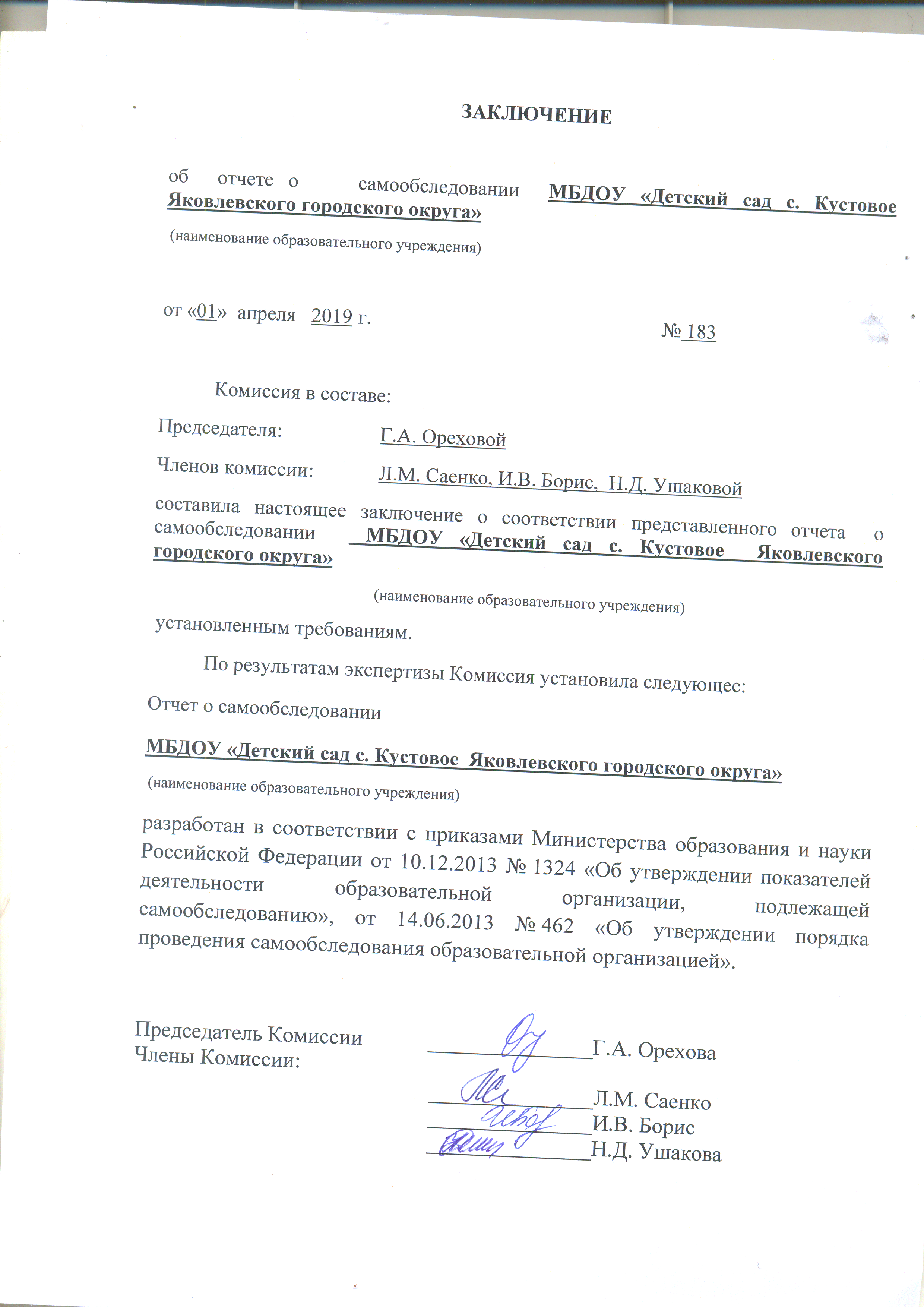 №ПоказателиХарактеристика1.1.Полное и сокращенное наименование ДОУ  в соответствии с УставомМуниципальное бюджетное дошкольное образовательное учреждение «Детский сад  общеразвивающего вида с. Кустовое  Яковлевского района Белгородской области»; МБДОУ «Детский сад  с. Кустовое»1.2.Организационно – правовая формамуниципальное учреждение1.2.Типбюджетное1.3.Место нахождения309081, Белгородская область, Яковлевский район, с. Кустовое ул. Джержинского, 1001.4.Место ведения образовательной деятельности309081, Белгородская область, Яковлевский район, с. Кустовое, ул. Дзержинского ,1001.5.Телефон8-47-244-4-24-771.6.Электронная почтаdet-sad-kust@mail.ru1.7.Адрес сайта в сети Интернетhttp://dou.yarono.ru/kustov/1.8.Учредительмуниципальное образование – муниципальный  район «Яковлевский район» Белгородской области. Функции и полномочия учредителя осуществляются администрацией муниципального района «Яковлевский район» в лице управления образования администрации муниципального района «Яковлевский район» Белгородской области1.9.Имеющаяся лицензия на осуществление образовательной деятельности по указанным в приложении образовательным программам   серия 31Л01№ № 0001510  регистрационный номер  6830 от 25 июня 2015 года, кем выдана: Департаментом образования Белгородской области 1.10.Заведующий МБДОУШиряева Наталья Николаевна, 8-920-552-19-81, электронный адрес:  det-sad-kust@mail.ru.1.11.Старший воспитательМоисеенко Наталья Владимировна, 8-905-670-05-751.12.Ближайшее окружениеМБОУ «Кустовская СОШ», МКУК «Кустовской модельный ДК», ЦВОП «Семейный доктор» с.Кустовое, Храм  Покрова Пресвятой Богородицы.1.13.Режим работы 10,5 часов - с 7.00 до 17.30 часов при пятидневной рабочей неделе, выходные дни: суббота, воскресенье, государственные праздничные дни.1.14.Форма обученияочная1.15.Срок обучения5 лет1.15Язык обучениярусскийПоказательКоличество%Всего групп7100Всего воспитанников 165100в том числе:- младший дошкольный возраст7243- средний дошкольный возраст2616- старший дошкольный возраст6741Всего групп:- реализующих образовательную  программу  ДОУ7100-  специальные (коррекционные) образовательные программы 00Дети-инвалиды00Количество детейКоличество детейКоличество детейКоличество детейКоличество детейКоличество детейНачало 2018 годаНачало 2018 годаНачало 2018 годаКонец 2018 годаКонец 2018 годаКонец 2018 года153153153150150150Мал.Дев.ВсегоМал.Дев.Всего79711509174165Основная программаВозрастные группыВозрастные группыПримерная образовательная программа дошкольного образования «От рождения до школы» под редакцией Н.Е. Вераксы, Т.С.Комаровой, М.А.Васильевой  Начало 2018 годаКол-во групп/детейКонец 2018 годаКол-во групп/детейПримерная образовательная программа дошкольного образования «От рождения до школы» под редакцией Н.Е. Вераксы, Т.С.Комаровой, М.А.Васильевой  7 групп/ 1507 групп /165Программа, авторыНаправленность программыНаправленность программыВозрастные группыВозрастные группыПрограмма, авторыНаправленность программыНаправленность программыНачало 2018 годаКол-во группКонец 2018 годаКол-во группСоциально нравственного развитияСоциально нравственного развитияСоциально нравственного развитияСоциально нравственного развитияСоциально нравственного развитияОсновы безопасности детей дошкольного возраста: Программа для дошкольных образовательных учреждений Р.Б. Стеркина, О.Л.Князева, Н.Н. АвдееваОсновы безопасности детей дошкольного возраста: Программа для дошкольных образовательных учреждений Р.Б. Стеркина, О.Л.Князева, Н.Н. АвдееваФормирование у ребенка навыков разумного поведения, умения адекватно вести себя в опасных ситуациях, становление основ экологической культуры, приобщение к здоровому образу жизни4 3Приобщение детей к истокам русской народной культуры: Программа: Учебно-методическое пособие О.Л. Князева, М.Д. МаханеваПриобщение детей к истокам русской народной культуры: Программа: Учебно-методическое пособие О.Л. Князева, М.Д. МаханеваНравственно-патриотическое воспитание детей, основанное на приобщение их к истокам русской народной культуры65«Белгородоведение» для детей дошкольных образовательных организаций Н.Д.Епанчинцева, Т.М.Стручаева«Белгородоведение» для детей дошкольных образовательных организаций Н.Д.Епанчинцева, Т.М.Стручаева65Субъекты социального партнерстваФормы взаимодействияРезультат взаимодействияУправление образования администрации муниципального района «Яковлевский район»Методическое сопровождение; участие в районных, областных мероприятиях, конкурсах.ОГАОУ ДПО «Белгородский институт развития образования»Повышение квалификации педагогических кадров, обобщение и распространение передового педагогического опыта, участие в семинарах, конференциях, апробация авторских программ, публикации в сборниках.МБОУ «Кустовская СОШ» На основе договораПлан  совместных мероприятий по  преемственности с начальной школойМКУК «Кустовской модельный ДК»На основе договораУчастие в конкурсах, акциях, посещение концертов, выступления преподавателей и учащихся музыкальной школы в МБДОУХрам Покрова Пресвятой БогородицыНа основе договораДуховно-нравственное воспитание детей.Филиал №17 Кустовская сельская библиотекаНа основе договораЭкскурсии, план совместных мероприятий, встречи с поэтами, участие в игровых программахПоказательПоказательФактический показательЛокальные акты, регламентирующие методическую деятельность  Локальные акты, регламентирующие методическую деятельность  имеются Наличие диагностики по выявлению потребностей педагогических кадров, профессиональных возможностей, готовности к инновационной, научно-исследовательской деятельности.Наличие диагностики по выявлению потребностей педагогических кадров, профессиональных возможностей, готовности к инновационной, научно-исследовательской деятельности.имеетсяПлан работы ДОУ на учебный год- наличие  плана  работы ДОУ на учебный годимеетсяПлан работы ДОУ на учебный год- план  работы ДОУ на учебный год  составлен на основе анализа деятельности учреждения за истекший периоддаПлан работы ДОУ на учебный год- годовой план методической работы обеспечивает непрерывность профессионального развития педагогических работников, реализует компетенцию образовательного учреждения по использованию и совершенствованию методик образовательного процесса и образовательных технологийграфик курсовой подготовкиПлан работы ДОУ на учебный год- наличие в плане методической работы образовательного учреждения  раздела, обеспечивающего сопровождение реализации     ФГОС ДОимеетсяПлан работы ДОУ на учебный год- наличие материально-технического и информационного обеспечения реализации                    ФГОС ДОимеетсяПлан работы ДОУ на учебный год- определены формы организации воспитательно-образовательного процесса,  с включением дополнительного образованиянетПлан работы ДОУ на учебный год- разработана система работы с молодыми кадрамидаПлан работы ДОУ на учебный год- разработана система работы с родителями (законными представителями)даИнновационная деятельность образовательного учреждения- направление, тема опытно-экспериментальной  деятельности;нетИнновационная деятельность образовательного учреждения- наличие программы опытно-экспериментальной деятельности;нетИнновационная деятельность образовательного учреждения- наличие условий для организации инновационной деятельностинетНаправление развития ребенкаРезультативностьСоциально-коммуникативноевысокий уровень: 42,1%средний  уровень: 57,3%низкий уровень: 0,6%Познавательноевысокий уровень:  45,5%средний  уровень: 51,8%низкий уровень2,7%Речевоевысокий уровень:  43,3%средний  уровень:  45%низкий уровень: 11,7%Художественно-эстетическоевысокий  уровень: 39,5%средний уровень:  59,9%низкий уровень: 0,6%Физическое развитиевысокий уровень: 43%средний уровень: 57%низкий уровень: 0%Направление развития ребенкаРезультативностьСоциально-коммуникативноевысокий уровень: 40,8%средний  уровень: 59,2%низкий уровень: 0%Познавательноевысокий уровень:  37,6%средний  уровень: 55,6%низкий уровень:6,8%Речевоевысокий уровень:  24,3%средний  уровень:  66,2%низкий уровень: 9,4%Художественно-эстетическоевысокий  уровень: 30%средний уровень:  66,7%низкий уровень: 3,3%Физическое развитиевысокий уровень: 24,4%средний уровень: 74,7%низкий уровень: 0,9%Образовательные областиОсновные виды детской деятельностиФормы организации образовательной деятельностиСоциально-коммуникативное развитиеИгровая,трудовая,коммуникативная Игры с правилами, творческие игры, беседы, досуги, праздники и развлечения,  игровые проблемные ситуации. Индивидуальные и коллективные поручения, дежурства и коллективный труд викторины,  реализация  проектов и др.Познавательное развитиеПознавательно-исследовательскаяЗанятия, наблюдения, экскурсии, эксперименты, решение проблемных ситуаций и  логических задач, беседы, викторины,  реализация  проектов и др.Речевое развитиеКоммуникативная,восприятие художественной литературыБеседы, игровые проблемные ситуации, викторины, творческие, дидактические и подвижные игры и др.Художественно-эстетическое развитиеПродуктивная (рисование, лепка, аппликация) конструктивно-модельная,музыкальнаяРеализация проектов, творческие игры, музыкальные занятия, слушание, импровизация, исполнение, музыкально-дидактические, подвижные игры, досуги, праздники и развлечения и др.Физическое развитиеДвигательная Подвижные  игры, спортивные игры и упражнения, эстафеты, физкультурные занятия, гимнастика, физкультминутки, игры-имитации, физкультурные досуги и праздники, дни здоровья, прогулки, реализация проектов.Реализация образовательной области                  Образовательная нагрузка на неделю                  Образовательная нагрузка на неделю                  Образовательная нагрузка на неделю                  Образовательная нагрузка на неделю                  Образовательная нагрузка на неделю                  Образовательная нагрузка на неделю                  Образовательная нагрузка на неделю                  Образовательная нагрузка на неделю                  Образовательная нагрузка на неделю                  Образовательная нагрузка на неделюРеализация образовательной областиI младшая группаI младшая группаРеализация образовательной областиI младшая группаI младшая группа3-4 года3-4 года4-5 лет4-5 лет5-6 лет5-6 лет6-7 лет6-7 летК-воВр.К-воВр.К-воВр.К-воВр.К-воВр.Физическая культура в помещении218230240250260Физическая культура на свежем воздухе1 9115120125130Познавательное развитие192302403754120Развитие речи218115120250260Рисование19115120250260Лепка190,515202530Аппликация--0,515202530Музыка218230240250260Итого10/ 90мин10/ 90мин10/ 2ч.30мин.10/ 2ч.30мин.10/3ч.20мин.10/3ч.20мин.13/5ч.25 мин13/5ч.25 мин14/7ч.00мин.14/7ч.00мин.Образовательная деятельность в ходе режимных моментовОбразовательная деятельность в ходе режимных моментовОбразовательная деятельность в ходе режимных моментовОбразовательная деятельность в ходе режимных моментовОбразовательная деятельность в ходе режимных моментовОбразовательная деятельность в ходе режимных моментовУтренняя гимнастикаежедневноежедневноежедневноежедневноежедневноКомплекс закаливающих процедурежедневноежедневноежедневноежедневноежедневноГигиенические процедурыежедневноежедневноежедневноежедневноежедневноСитуативные беседы при проведении режимных моментовежедневноежедневноежедневноежедневноежедневноЧтение художественной литературыежедневноежедневноежедневноежедневноежедневноПрогулкиежедневноежедневноежедневноежедневноежедневноСамостоятельная деятельность детейСамостоятельная деятельность детейСамостоятельная деятельность детейСамостоятельная деятельность детейСамостоятельная деятельность детейСамостоятельная деятельность детейИграежедневноежедневноежедневноежедневноежедневноСамостоятельная деятельность детей в центрах (уголках) развития.ежедневноежедневноежедневноежедневноежедневноФормы образовательной деятельности в режимных моментахКоличество форм образовательной деятельности и культурных практик в неделюКоличество форм образовательной деятельности и культурных практик в неделюКоличество форм образовательной деятельности и культурных практик в неделюКоличество форм образовательной деятельности и культурных практик в неделюКоличество форм образовательной деятельности и культурных практик в неделюКоличество форм образовательной деятельности и культурных практик в неделюКоличество форм образовательной деятельности и культурных практик в неделюФормы образовательной деятельности в режимных моментахМладшая группаМладшая группаМладшая группаСредняя группаСредняя группаСтаршая группаПодготовительная группаОбщениеОбщениеОбщениеОбщениеОбщениеОбщениеОбщениеОбщениеСитуации общения воспитателя с детьми и накопления положительного социально- эмоционального опытаЕжедневноЕжедневноЕжедневноЕжедневноЕжедневноЕжедневноЕжедневноБеседы и разговоры с детьми по их интересамЕжедневноЕжедневноЕжедневноЕжедневноЕжедневноЕжедневноЕжедневноИгровая деятельность, включая сюжетно-ролевую игру с правилами и другие виды игрИгровая деятельность, включая сюжетно-ролевую игру с правилами и другие виды игрИгровая деятельность, включая сюжетно-ролевую игру с правилами и другие виды игрИгровая деятельность, включая сюжетно-ролевую игру с правилами и другие виды игрИгровая деятельность, включая сюжетно-ролевую игру с правилами и другие виды игрИгровая деятельность, включая сюжетно-ролевую игру с правилами и другие виды игрИгровая деятельность, включая сюжетно-ролевую игру с правилами и другие виды игрИгровая деятельность, включая сюжетно-ролевую игру с правилами и другие виды игрИндивидуальные игры с детьми (сюжетно- ролевая, режиссерская, игра- драматизация, строительно- конструктивные игры)ЕжедневноЕжедневноЕжедневноЕжедневноЕжедневно3 раза в неделю3 раза в неделюСовместная игра воспитателя и детей (сюжетно-ролевая, режиссерская, игра- драматизация, строительно- конструктивные игры)2 раза в неделю (младшая группа)2 раза в неделю (младшая группа)3 раза в неделю (средняя группа)3 раза в неделю (средняя группа)3 раза в неделю (средняя группа)2 раза в неделю2 раза в неделюДетская студия (театрализованные игры)1 раз в 2 недели1 раз в 2 недели1 раз в 2 недели1 раз в 2 недели1 раз в 2 недели1 раз в 2 недели1 раз в 2 неделиДосуг здоровья и подвижных игр1 раз в 2 недели1 раз в 2 недели1 раз в 2 недели1 раз в 2 недели1 раз в 2 недели1 раз в 2 недели1 раз в 2 неделиПодвижные игрыЕжедневноЕжедневноЕжедневноЕжедневноЕжедневноЕжедневноЕжедневноПознавательная и исследовательская деятельностьПознавательная и исследовательская деятельностьПознавательная и исследовательская деятельностьПознавательная и исследовательская деятельностьПознавательная и исследовательская деятельностьПознавательная и исследовательская деятельностьПознавательная и исследовательская деятельностьПознавательная и исследовательская деятельностьСенсорный игровой и интеллектуальный тренинг («Школа мышления»)1 раз в 2 недели1 раз в 2 недели1 раз в 2 недели1 раз в 2 недели1 раз в 2 недели1 раз в 2 недели1 раз в 2 неделиОпыты, эксперименты, наблюдения (в том числе экологической направленности)1 раз в 2 недели1 раз в 2 недели1 раз в 2 недели1 раз в 2 недели1 раз в 2 недели1 раз в 2 недели1 раз в 2 неделиНаблюдения за природой (на прогулке)ЕжедневноЕжедневноЕжедневноЕжедневноЕжедневноЕжедневноЕжедневноФормы творческой активности, обеспечивающей художественно-эстетическое развитие детейФормы творческой активности, обеспечивающей художественно-эстетическое развитие детейФормы творческой активности, обеспечивающей художественно-эстетическое развитие детейФормы творческой активности, обеспечивающей художественно-эстетическое развитие детейФормы творческой активности, обеспечивающей художественно-эстетическое развитие детейФормы творческой активности, обеспечивающей художественно-эстетическое развитие детейФормы творческой активности, обеспечивающей художественно-эстетическое развитие детейФормы творческой активности, обеспечивающей художественно-эстетическое развитие детейМузыкально-театральная гостиная1 раз в 2 недели                                 1 раз в неделю1 раз в неделю1 раз в неделю1 раз в неделю1 раз в неделю1 раз в неделюТворческая мастерская (рисование, лепка, художественный труд по интересам)1 раз в неделю1 раз в неделю1 раз в неделю1 раз в неделю1 раз в неделю1 раз в неделю1 раз в неделюЧтение литературных произведенийЕжедневноЕжедневноЕжедневноЕжедневноЕжедневноЕжедневноЕжедневноСамообслуживание и элементарный бытовой трудСамообслуживание и элементарный бытовой трудСамообслуживание и элементарный бытовой трудСамообслуживание и элементарный бытовой трудСамообслуживание и элементарный бытовой трудСамообслуживание и элементарный бытовой трудСамообслуживание и элементарный бытовой трудСамообслуживание и элементарный бытовой трудСамообслуживаниеЕжедневноЕжедневноЕжедневноЕжедневноЕжедневноЕжедневноЕжедневноТрудовые поручения (индивидуально и подгруппами)ЕжедневноЕжедневноЕжедневноЕжедневноЕжедневноЕжедневноЕжедневноТрудовые поручения (общий и совместный труд)--1 раз в неделю                       1 раз в неделю                       1 раз в неделю                       1 раз в 2 недели1 раз в 2 недели1 раз в 2 неделиРежимные моментыРаспределение времени в течение дняРаспределение времени в течение дняРаспределение времени в течение дняРаспределение времени в течение дняРежимные моментыМладшая группаСредняя группаСтаршая группаПодготовительная группаИгры, общение, деятельность по интересам во время утреннего приемаОт 10 до 50 минутОт 10 до 50 минутОт 10 до 50 минутОт 10 до 50 минутСамостоятельные игры в 1-й половине дня20 минут15 минут15 минут15 минутПодготовка к прогулке, самостоятельная деятельность на прогулкеОт 60 минут до 1 часа 30 минутОт 60 минут до 1 часа 30 минутОт 60 минут до 1 часа 40 минутОт 60 минут до 1 часа 40 минутСамостоятельные игры, досуги, общение и деятельность по интересам во 2-й половине дня40 минут30 минут30 минут30 минутПодготовка к прогулке, самостоятельная деятельность на прогулке40 минут30 минут30 минут30 минутПодготовка к прогулке, самостоятельная деятельность на прогулкеОт 40 минутОт 40 минутОт 40 минутОт 40 минутИгры перед уходом домойОт 15 до 50 минутОт 15 до 50 минутОт 15 до 50 минутОт 15 до 50 минутНаправленияСодержаниеФормы работыПедагогический мониторингИзучение своеобразия семей, особенностей семейного воспитания, педагогических проблем, которые возникают в разных семьях, степени удовлетворённости родителей деятельностью ДОУ.Выявление интересов и потребностей родителей, возможностей конкретного участия каждого родителя в педагогическом процессе детского сада.Знакомство с семейными традициями.Анкетирование родителей Беседы с родителямиБеседы с детьми о семье Наблюдение за общением родителей и детейПедагогическая поддержкаОказание помощи родителям в понимании своих возможностей как родителя и особенностей своего ребёнкаПопуляризация лучшего семейного опыта воспитания и семейных традицийСплочение родительского коллективаБеседы с родителямиЭкскурсии по детскому саду (для вновь поступивших)Показ открытых занятий Родительские мастер- классыПроведение совместных детско-родительских мероприятий, конкурсовПедагогическоеобразованиеродителейРазвитие компетентности родителей в области педагогики и детской психологииУдовлетворение образовательных запросов родителейТемы для педагогического образования родителей определяются с учётом их потребностей (по результатам педагогического мониторинга)КонсультацииДискуссииИнформация на сайте ДОУРодительские собранияРешение проблемных педагогических ситуацийВыпуск газет, информационных листов плакатов для родителейСовместная деятельность педагогов иродителейРазвитие совместного общения взрослых и детейСплочение родителей и педагоговФормирование позиции родителя как непосредственного участника образовательного процесса Проведение совместных праздников и посиделок Оформление совместных с детьми выставок Совместные проекты Семейные конкурсыСовместные социально значимые акции.Совместная трудоваядеятельностьНаименование мероприятияУчастникиРезультатКонкурс чтецов на институциональном уровне «Зимушка -зима»Щербенко Виктория   приказ №14 от 15.01.2018III местоКонкурс чтецов на институциональном уровне «Зимушка -зима»Струкова Дарья    приказ №14 от 15.01.2018III местоКонкурс чтецов на институциональном уровне «Зимушка -зима»Ходячих Кирилл   приказ №14 от 15.01.2018III местоКонкурс чтецов на институциональном уровне «Зимушка -зима»Смагина Элина   приказ №14 от 15.01.2018II местоКонкурс чтецов на институциональном уровне «Зимушка -зима»Яковлев Даниил    приказ №14 от 15.01.2018II местоКонкурс чтецов на институциональном уровне «Зимушка -зима»Анисимов Арсений   приказ №14 от 15.01.2018I местоКонкурс чтецов на институциональном уровне «Зимушка -зима»Ломако Роман    приказ №14 от 15.01.2018II местоКонкурс чтецов на институциональном уровне «Зимушка -зима»Кодирова Камилла   приказ №14 от 15.01.2018III местоРайонный конкурс чтецов «Зимушка - Зима»Анисимов Арсений приказ № 2 от 09.01.2018г.III местоРайонная выставка –конкурс новогодних букетов и композиций «Зимняя фантазия» номинация «Экостиль» Лопырев Дмитрий приказ № 983 от 21.12.2017II местоРайонный фестиваль «Мозаика - детства» в номинации «Умное поколение – ителект 0+»Команда «Кустовские Аистята» приказ №265 от 06.04.2018г.II местоРайонный фестиваль «Мозаика - детства» в номинации «Вокал»Шинякова Аделина приказ №265 от 06.04.2018гIV местоРайонный фестиваль «Мозаика - детства» в номинации «Художественное слово» Скрыпка София приказ №265 от 06.04.2018гII местоРайонный фестиваль «Мозаика - детства» в номинации «Хореография»Танцевальный коллектив «Кустовские Аистята» приказ №265 от 06.04.2018гIV местоРайонный конкурс чтецов «Пришла весна, пришла Победа»Яковлев Даниил, Смагина Элина Приказ № 292 от 13.04.2018г. II местоПасхальный конкурс –фестиваль детского творчество «Радость души моей»Минаева Кристина приказ № 336 от 03.05.2018г.III местоРайонный конкурс детского рисунка «Мир науки глазами детей» в номинации «Вперед! К далеким галактикам »Дардонова Анна приказ № 608 от 14.09.2018г.III местоРайонный этап областной выставки – конкурса на лучшую кормушку «Птичья столовая» номинация «Лучшая кормушка»Василенко Виктор приказ №728 от 25.10.2018III местоРайонный конкурс детского творчества «Красота божьего мира» в номинации «Любимый храм»Яковлев Даниил  приказ № 785 от 03.11.2018г.II местоРайонный конкурс детского творчества «Красота божьего мира» в номинации «Мир духовный и мир земной»Ноздрачева Варвара приказ № 785 от 03.11.2018г.II местоII межрегиональный конкурс детского творчества (для дошкольников) «Осенние вытворяшки» номинация «Детское прикладное творчество»Голяев Егор  Старый Оскол - 2018Лауреат II степениII межрегиональный конкурс детского творчества (для дошкольников) «Осенние вытворяшки» номинация «Детское прикладное творчество»Масалитина Ангелина    Старый Оскол - 2018Лауреат II степениII межрегиональный конкурс детского творчества (для дошкольников) «Осенние вытворяшки» номинация «Детское прикладное творчество»Ноздрачева Варвара    Старый Оскол - 2018Лауреат II степениII межрегиональный конкурс детского творчества (для дошкольников) «Осенние вытворяшки» номинация «Детское прикладное творчество»Осипенко Валерия    Старый Оскол - 2018Лауреат II степениII межрегиональный конкурс детского творчества (для дошкольников) «Осенние вытворяшки» номинация «Детское прикладное творчество»Стрелкова Ульяна    Старый Оскол - 2018Лауреат I степениII межрегиональный конкурс детского творчества (для дошкольников) «Осенние вытворяшки» номинация «Детское прикладное творчество»Басков Алексей    Старый Оскол - 2018Лауреат III степениII межрегиональный конкурс детского творчества (для дошкольников) «Осенние вытворяшки» номинация «Детское прикладное творчество»Гущин Денис Старый Оскол - 2018Лауреат I степениII межрегиональный конкурс детского творчества (для дошкольников) «Осенние вытворяшки» номинация «Детское прикладное творчество»Сергеев Артем Старый Оскол - 2018Лауреат II степениII межрегиональный конкурс детского творчества (для дошкольников) «Осенние вытворяшки» номинация «Детское прикладное творчество»Чуйков Роман Старый Оскол - 2018Лауреат I степениII межрегиональный конкурс детского творчества (для дошкольников) «Осенние вытворяшки» номинация «Детское прикладное творчество»Касьянова София Старый Оскол - 2018Лауреат II степениРайонный конкурс чтецов «Лучшей мамою на свете свою мать считают дети»Бондарева София, приказ № 166 от 26.11.2018I местоОбластной конкурс «Рождественский ларец» в номинации «Рождественское угощение»Попова Ирина  г. Белгород 2018II местоII Всероссийский конкурс рисунков по ПДД «Со светофоровой наукой по зимним дорогам детсва»Попова Ирина , 2018I местоМуниципальный этап областной выставки новогодних букетов и композиций «Зимняя фантазия» в номинации «Зимняя сказка»Гущин Денис, приказ № 892 от 17.12.2018г III местоМуниципальный этап областной выставки новогодних букетов и композиций «Зимняя фантазия» в номинации «Символ года»Попова Ирина , приказ № 892 от 17.12.2018г I местоМуниципальный этап областной выставки новогодних букетов и композиций «Зимняя фантазия» в номинации «Рождественское чудо»Новак Дмитрий , приказ № 892 от 17.12.2018г II местоМуниципальный этап областной выставки новогодних букетов и композиций «Зимняя фантазия» в номинации «Новогодняя фантазия»Кодирова Камила  , приказ № 892 от 17.12.2018г III местоНаправление развития ребенкаРезультативностьСоциально-коммуникативноевысокий уровень: 59%средний  уровень: 41%низкий уровень: 0,6%Познавательноевысокий уровень:  45,5%средний  уровень: 51,8%низкий уровень: 2,7%Речевоевысокий уровень:  43,3%средний  уровень:  45%низкий уровень:11,7%Художественно-эстетическоевысокий  уровень: 39,5%средний уровень:  59,9%низкий уровень: 0,6%Физическое развитиевысокий уровень: 43%средний уровень: 57%низкий уровень: 0%Кол-во детей Низкий (0 – 6 баллов)Ниже среднего (7 – 11 баллов)Средний (12 – 16 баллов)Выше среднего (17 – 19 баллов)Высокий (20 - 24)2413695КадрыВсего работниковЗаведующий:Педагогические кадры:старший воспитательвоспитатели1112Специалисты:музыкальный руководительинструктор по ФК11Педагогический стажКоличество педагоговОт 2 до 5 лет 2От 5 до 10 лет 0От 10 лет и выше 13Возраст20-3031-55Свыше 550150ОбразованиеКоличество педагоговВысшее 4Среднее специальное (педагогическое) 11Квалификационная категорияКоличество педагоговВысшая1Первая12На соответствие занимаемой должности1Без категории 1№Ф.И.О.Должность Тема курсов1.Шевелева Е.М.Музыкальный руководитель«Обновление содержания и методов дошкольного музыкального образования в условиях реализации ФГОС ДО»  (72ч.)2.Здесенко Н.И.Воспитатель«Содержание и организация образовательной деятельности в дошкольных образовательных организациях в условиях введения Федерального государственного образовательного стандарта»  (72ч.)3Беляева Н.П.Воспитатель «Содержание и организация образовательной деятельности в дошкольных образовательных организациях в условиях введения Федерального государственного образовательного стандарта» (72ч.)Наименование мероприятияУчастникиРезультатРайонный конкурс «Учитель года-2018»Воспитатель Здесенко Н.И.Участник Сборник: «Альманах педагога», методическая разработка «Дети и птицы зимой»Воспитатели: Иванчук С.М.Публикация Сборник: «Победители конкурсов профессионального мастества - педагогам области », статья «Профилактика детского дорожно-транспортного травматизма»Воспитатели: Байковская В.В.Публикация  Сборник: «Альманах педагога», методическая разработка «Дымкоские фантазии»Воспитатели: Чуйкова Н.С.Публикация Выступление на всероссийской научно – практической конференции на тему : «Художественно-эстетическая культура как средство развития личности ребенка дошкольного возраста»Воспитатель Дедова Т.В., Назина М.В., Моисеенко Н.В.Выступление  Сборник: «Альманах педагога», методическая разработка «Художественно-эстетическая культура как средство развития личности ребенка дошкольного возраста»Воспитатели: Дедова Т.В., Назина М.В., Моисеенко Н.В.Публикация Журнал «Вестник дошкольного образования» статья «Игра- основной и ведущий вид деятельности и средство всестороннего развития ребенка»Воспитатели: Дедова Т.В., Назина М.В., Моисеенко Н.В.Публикация Журнал «Вестник дошкольного образования» статья «Детский сад и семья – взаимодействие и сотрудничество»Воспитатели: Дедова Т.В., Назина М.В.,Публикация Участник региональной онлайн - выставки «Начни с себя и украсишь область»Старший воспитатель Моисеенко Н.В.УчастникВсероссийский конкурс «Здоровьесбережение в ДОУ»Старший воспитатель Моисеенко Н.В.I место№ п\пНазвание мероприятияИнформация об участника (Ф.И.О., должность выступающего)1.Районное методическое объединение воспитателей старших групп по теме: «Организация образовательного процесса на основе духовно-нравственных и социокультурных ценностей, принятых в обществе правил и норм поведения в интересах человека, семьи, общества»27.08.2018 г.Назина М.В. воспитатель2.Районное методическое объединение воспитателей старших  групп по теме: «Развитие игры как эффективное средство формирование познавательных интересов»26.02.2018г.Назина М.В. воспитатель3Выступление на всероссийской научно – практической конференции на тем : «Художественно-эстетическая культура как средство развития личности ребенка дошкольного возраста»Назина М.В., Дедова Т.В., Моисеенко Н.В.3.Районное методическое объединение музыкальных руководителей по теме: «Развитие музыкальных творческих способностей дошкольников в процессе элементарного музыцированя»23.03.2018 г.Шевелева Е.М., музыкальный руководитель4.Районное методическое объединение воспитателей средних  групп по теме: «Современное состояние системы дошкольного образования»29.08.2018 г.Дедова Т.В. – воспитательРайонное методическое объединение воспитателей средних  групп по теме: «Ознакомление родителей (законных представителей) с ФГОС ДО »31.01.2018 г.Дедова Т.В. – воспитательРайонное методическое объединение инструкторов по физической культуре по теме: «Значение подвижных игр и упражнений в развитии физических качеств детей старшего дошкольного возраста»11.02.2018 г.Леонова И.Н. инструктор по физической культуреРайонное методическое объединение воспитателей младших групп  по теме: «Профессиональная компетентность педагога в моделировании развивающей предметно пространственной среды в соответствии с ФГОС ДО»Кулева Н.Н., Здесенко Н.И. воспитательРайонное методическое объединение воспитателей младших групп  по теме: «ФГОС ДО как государственная гарантия равенства возможностей для каждого ребенка в получении качвественного дошкольного образования»Свищева Ю.А., воспитатель1ОО «Социально – коммуникативное развитие»О. В. Дыбина «Ознакомление с предметным и социальным окружением. Младшая группа» Мозаика-Синтез, Москва 20141ОО «Социально – коммуникативное развитие»О. В. Дыбина «Ознакомление с предметным и социальным окружением. Средняя группа» Мозаика-Синтез, Москва 20141ОО «Социально – коммуникативное развитие»О. В. Дыбина «Ознакомление с предметным и социальным окружением. Старшая группа» Мозаика-Синтез, Москва 20141ОО «Социально – коммуникативное развитие»О. В. Дыбина «Ознакомление с предметным и социальным окружением. подготовительная группа» Мозаика-Синтез, Москва 20141ОО «Социально – коммуникативное развитие»Р.С. Буре «Социально-нравственное воспитание дошкольников» Мозаика-Синтез, Москва 20141ОО «Социально – коммуникативное развитие»М.В. Микляева, А.Г. Ахтян «Социально-нравственное воспитание детей от 2 до 5 лет», Москва, 20091ОО «Социально – коммуникативное развитие»М.Ю. Маханева «Нравственно-патриотическое воспитание дошкольников», ООО «ТЦ Сфера», 20091ОО «Социально – коммуникативное развитие»В.К. Полынова «ОБЖ для дошкольного возраста», Санкт-петербург Детство-пресс, 20151ОО «Социально – коммуникативное развитие»Н.В. Алëшина «Ознакомление дошкольников с окружающей и социальной действительностью. Младшая группа», Москва, 20031ОО «Социально – коммуникативное развитие»Н.В. Алëшина «Ознакомление дошкольников с окружающей и социальной действительностью Подготовительная группа», Москва, 20081ОО «Социально – коммуникативное развитие»З.М. Богуславская «Развивающие игры для детей младшего дошкольного возраста», ПРОСВЕЩЕНИЕ, Москва, 19911ОО «Социально – коммуникативное развитие»Е.Н. Панова «Дидактические игры-занятия в ДОУ младший возраст», Воронеж, 20072ОО «Познавательное развитие»И. А. Помораева, В. А. Позина «Формирование элементарных математических представлений» система работы в первой младшей группе, Мозаика-Синтез, Москва 20132ОО «Познавательное развитие»И. А. Помораева, В.А. Позина «Формирование элементарных математических представлений»  младшая группа, Мозаика-Синтез, Москва 20142ОО «Познавательное развитие»И. А. Помораева, В.А. Позина «Формирование элементарных математических представлений»  средняя группа, Мозаика-Синтез, Москва 20142ОО «Познавательное развитие»И. А. Помораева, В.А. Позина «Формирование элементарных математических представлений»  старшая группа, Мозаика-Синтез, Москва 20142ОО «Познавательное развитие»И. А. Помораева, В.А. Позина «Формирование элементарных математических представлений»  подготовительная группа, Мозаика-Синтез, Москва 20152ОО «Познавательное развитие»Е.Е. Крашенинников, О.Л. Холодова «Развитие познавательных способностей дошкольников (4-7 лет)», Мозаика-Синтез, Москва, 20142ОО «Познавательное развитие»Л.Ю. Павлова «Сборник дидактических игр по ознакомлению с окружающим миром (4-7 лет), Мозаика-Синтез, Москва, 20142ОО «Познавательное развитие»О. А. Соломенникова «Ознакомление с природой» - система работы в первой младшей группе детского сада, Мозаика-Синтез, Москва 20142ОО «Познавательное развитие»О. А. Соломенникова «Ознакомление с природой» - система работы в младшей группе детского сада, Мозаика-Синтез, Москва 20142ОО «Познавательное развитие»О. А. Соломенникова «Ознакомление с природой» - система работы в средней группе детского сада, Мозаика-Синтез, Москва 20142ОО «Познавательное развитие»О. А. Соломенникова «Ознакомление с природой» - система работы в старшейгруппе детского сада, Мозаика-Синтез, Москва 20142ОО «Познавательное развитие»Н. Е. Веракса, О. Р. Галимов «Познавательно-исследовательская деятельность дошкольников», Мозаика-Синтез, Москва 20142ОО «Познавательное развитие»О. Александрова «окружающий мир», Москва, 20102ОО «Познавательное развитие»В.А. Деркунская «Игры-эксперементы с дошкольниками», ООО «Центр педагогического образования», 20133ОО «Речевое развитие»В. В. Гербова «Развитие речи в детском саду» для занятий с детьми 2-3 лет, Мозаика-Синтез, Москва 20143ОО «Речевое развитие»В. В. Гербова «Развитие речи в детском саду. Младшая группа», Мозаика-Синтез, Москва 20143ОО «Речевое развитие»В. В. Гербова «Развитие речи в детском саду. Средняя группа», Мозаика-Синтез, Москва 20143ОО «Речевое развитие»В. В. Гербова «Развитие речи в детском саду. Старшая группа», Мозаика-Синтез, Москва 20143ОО «Речевое развитие»В. В. Гербова «Развитие речи в детском саду. Подготовительная группа», Мозаика-Синтез, Москва 20144ОО «Художественно – эстетическое развитие»Т. С. Комарова «Изобразительная деятельность в детском саду»  младшая группа, Мозаика- Синтез, Москва 20144ОО «Художественно – эстетическое развитие»Т. С. Комарова «Изобразительная деятельность в детском саду»  средняя группа, Мозаика- Синтез, Москва 20144ОО «Художественно – эстетическое развитие»Т. С. Комарова «Изобразительная деятельность в детском саду»  старшая группа, Мозаика- Синтез, Москва 20144ОО «Художественно – эстетическое развитие»Т. С. Комарова «Изобразительная деятельность в детском саду»  подготовительная группа, Мозаика- Синтез, Москва 20144ОО «Художественно – эстетическое развитие»Т. С. Комарова «Развитие художественных способностей дошкольников», Мозаика- Синтез, Москва 20134ОО «Художественно – эстетическое развитие»Л.В. Куцакова «Конструирование ручной труд» Москва просвещение 19904ОО «Художественно – эстетическое развитие»Хрестоматия для чтения детям в детском саду и дома. Мозаика- Синтез, Москва 20145ОО «Физическое развитие»Л. И. Пензулаева «Физическая культура в детском саду. Младшая группа» Мозаика-Синтез, Москва 20145ОО «Физическое развитие»Л. И. Пензулаева «Физическая культура в детском саду. Средняя группа» Мозаика-Синтез, Москва 20155ОО «Физическое развитие»Л. И. Пензулаева «Физическая культура в детском саду. Старшая группа» Мозаика-Синтез, Москва 20145ОО «Физическое развитие»Л. И. Пензулаева «Физическая культура в детском саду. Подготовительная к школе группа» Мозаика-Синтез, Москва 20155ОО «Физическое развитие»Л. И. Пензулаева «Оздоровительная гимнастика. Комплексы упражнений» Мозаика- Синтез, Москва 20145ОО «Физическое развитие»Э. Я. Степаненкова «Сборник подвижных игр для детей 2-7 лет», Мозаика-Синтез, Москва 20146.Примерная общеобразовательная программа дошкольного образования «От рождения до школы» Н.Е. Вераксы Т.С. Комаровой, М. А. ВасильевойКомплексные занятия по программе «От рождения до школы» под редакцией Н.Е. Вераксы Т.С. Комаровой для детей от 2 до 3 лет, ИЗДАТЕЛЬСТВО «Учитель», 2016Комплексные занятия по программе «От рождения до школы» под редакцией Н.Е. Вераксы Т.С. Комаровой для детей от 3 до 4 лет, ИЗДАТЕЛЬСТВО «Учитель», 2013Комплексные занятия по программе «От рождения до школы» под редакцией Н.Е. Вераксы Т.С. Комаровой для детей от 4 до 5 лет, ИЗДАТЕЛЬСТВО «Учитель», 2013Комплексные занятия по программе «От рождения до школы» под редакцией Н.Е. Вераксы Т.С. Комаровой для детей от 5 до 6 лет, ИЗДАТЕЛЬСТВО «Учитель», 2013Комплексные занятия по программе «От рождения до школы» под редакцией Н.Е. Вераксы Т.С. Комаровой для детей от 6 до 7 лет, ИЗДАТЕЛЬСТВО «Учитель», 2013О.Л. Князева, М.Д. Маханева «Приобщение детей к истокам русской народной культуры»: программа Санкт-петербург Детство-пресс, 2015Н.Н. Авдеева, О.Л. Князева, Р.Б. Стеркина «Безопасность» «ДЕТСТВО-ПРЕСС»,2015Примерная общеобразовательная программа дошкольного образования «От рождения до школы» Н.Е. Вераксы Т.С. Комаровой, М. А. ВасильевойКомплексные занятия по программе «От рождения до школы» под редакцией Н.Е. Вераксы Т.С. Комаровой для детей от 2 до 3 лет, ИЗДАТЕЛЬСТВО «Учитель», 2016Комплексные занятия по программе «От рождения до школы» под редакцией Н.Е. Вераксы Т.С. Комаровой для детей от 3 до 4 лет, ИЗДАТЕЛЬСТВО «Учитель», 2013Комплексные занятия по программе «От рождения до школы» под редакцией Н.Е. Вераксы Т.С. Комаровой для детей от 4 до 5 лет, ИЗДАТЕЛЬСТВО «Учитель», 2013Комплексные занятия по программе «От рождения до школы» под редакцией Н.Е. Вераксы Т.С. Комаровой для детей от 5 до 6 лет, ИЗДАТЕЛЬСТВО «Учитель», 2013Комплексные занятия по программе «От рождения до школы» под редакцией Н.Е. Вераксы Т.С. Комаровой для детей от 6 до 7 лет, ИЗДАТЕЛЬСТВО «Учитель», 2013О.Л. Князева, М.Д. Маханева «Приобщение детей к истокам русской народной культуры»: программа Санкт-петербург Детство-пресс, 2015Н.Н. Авдеева, О.Л. Князева, Р.Б. Стеркина «Безопасность» «ДЕТСТВО-ПРЕСС»,2015ПоказательПоказательФактический показательТребования к информационно-образовательной среде основной образовательной программы Информационно-образовательная среда образовательного учреждения обеспечивает: - информационно-методическую поддержку образовательного процесса и его ресурсного обеспечения;частичноТребования к информационно-образовательной среде основной образовательной программы - мониторинг и фиксацию хода и результатов образовательного процесса;частичноТребования к информационно-образовательной среде основной образовательной программы - мониторинг здоровья воспитанников;даТребования к информационно-образовательной среде основной образовательной программы - современные процедуры создания, поиска, сбора, анализа, обработки, хранения и представления информации:даТребования к информационно-образовательной среде основной образовательной программы а) воспитанников, их  родителей (законных представителей);даТребования к информационно-образовательной среде основной образовательной программы б) педагогических работников,даТребования к информационно-образовательной среде основной образовательной программы  в) органов управления в сфере образованиядаТребования к информационно-образовательной среде основной образовательной программы г) общественностидаТребования к информационно-образовательной среде основной образовательной программы - обеспечена поддержка применения ИКТчастичноТребования к материально-техническим условиям реализации основной образовательной программы в части наличия автоматизированных рабочих мест   педагогических работниковКоличество кабинетов в учреждении, реализующих общеобразовательные программы ДОУ, оснащенных хотя бы одним компьютером, подключенным к интернетотсутствуетНаличие/отсутствие внутренней локальной сетиНаличие/отсутствие внутренней локальной сетиотсутствуетНазвание объектаСостояние объектаХарактеристика оснащения объектаЗдание детского садаудовлетворительноеЗдание детского сада двухэтажное, типовое.Введено в эксплуатацию в 1990 г.  Территория ограждена – сеткой  рабицей Групповые комнатыудовлетворительноеВ детском саду 7 групповых комнат. Групповая комната для младшей группы расположена на 1 этаже. Имеет отдельные входы с улицы. В составе групповых ячеек: приемные, игровые, спальни, раздаточныеМузыкальный/ физкультурный залудовлетворительноеМузыкальный / физкультурный зал находится на втором этаже. Имеется музыкальный центр, телевизор. Для занятий физической культурой имеется необходимый спортивный инвентарь и оборудование. Программно- методические материалы для занятий по музыке и физической культуре соответствуют возрастным особенностям, учитывают индивидуальные особенности детей.Методический кабинетудовлетворительноеМетодический кабинет находится на  первом этаже. Имеется методическая и детская литература, компьютер с выходом в Интернет            Комната русского бытаудовлетворительноеДля организации деятельности по приобщению дошкольников к истокам русской национальной культурыПищеблокудовлетворительноеПищеблок размещён на первом этаже, имеет отдельной вход для поставки продуктов. Для хранения сухих продуктов имеется кладовая со стеллажами, там же установлены холодильные камеры (оборудованы электронным термометром) для хранения скоропортящихся продуктов. В основном помещении кухни установлены   раковины для мытья посуды. Имеются цельнометаллические столы для обработки пищевых продуктов (промаркированы).Имеется  раковина для мытья рук. Имеется вытяжка. Имеется уборочный инвентарь.Медицинский кабинетудовлетворительноеМедицинский кабинет находится на первом этаже, включает в себя кабинет ст. медсестры, процедурный кабинет, изолятор. Название ТСОМесто нахожденияПрименениеПримечание Музыкальный центр музыкальный залЕжедневно Мультимедийный комплексметодический кабинетПо необходимостинеобходимо приобрести обучающие программыНоутбук, компьютер (2), принтер (2), сканер (2)Методический кабинетЕжедневно ТелевизорМузыкальный зал (кинозал)По плануНаличиеПриобрести, обновитьМатериалы для игровой деятельности:Материалы для игровой деятельности:Игрушки-персонажи и ролевые атрибутыПополнитьИгрушки, предметы оперированияПополнитьМаркеры игрового пространстваОбновитьМатериалы и оборудование для продуктивной деятельностиМатериалы и оборудование для продуктивной деятельностиМатериалы для изобразительной деятельностиМольбертыМатериалы для конструктивной деятельностиМатериалы для конструктивной деятельностиСтроительные материалыПриобрести конструкторыМатериалы для познавательно-исследовательской деятельностиМатериалы для познавательно-исследовательской деятельностиОбразно-символический материалОбъекты для исследования в действииНормативно-знаковый материалПополнитьОборудование  для музыкального/спортивного залаПополнитьГодКол-водетейIгруппаIIгруппаIIIгруппаIVгруппаИнвалидс детства2016162114453--2017150112362--2018165114429ГодКоличество детейКоличество дней, пропущенных по болезни 1 ребенком20161627,820171504,520181655,38ПроблемыПути их решенияМероприятияОтветственныйУровень заболеваемости одним ребенком имеет отрицательную динамику по сравнению с  2016 годом.Создание условий для  сохранения и укрепления здоровья детей. Использование здоровьесберегающих технологий, организация пропаганды здорового образа жизни среди родителей.заведующийстарший воспитательпедагогиНедостаточное  материально-техническое оснащение  образовательного процесса в соответствии с ФГОС ДО в части использования ИКТ.Оснащение образовательного процесса ИКТ.Планирование  улучшения материально-технической базы ДОУ.заведующийСоздание современной развивающей предметно – пространственной среды, как в групповых помещениях, так и на участке ДОО в соответствии с ФГОС ДО.Модернизация развивающей предметно – пространственной среды в соответствии с ФГОС ДО.Планирование  улучшения материально-технической базы ДОУ.заведующийстарший воспитательпедагогиНедостаточно  налажено сотрудничество между ДОУ и ПМПк школы в отношении первичного диагностирования  детей и получения консультативной логопедической и психологической поддержки.Реализация принципа преемственности в вопросах подготовки детей к обучению в школе в условиях введения ФГОС начального и дошкольного образованияХодатайство администрации ДОУ перед начальником УО о выделении 0,5 ставки учителя-логопеда.Сотрудничество со службой  ПМПк школы.заведующийпедагогиНедостаточный уровень профессиональной компетентности педагогов  в соответствии с требованиями ФГОС ДО.Обеспечение  эффективной реализации основной образовательной программы дошкольного образования в соответствии с ФГОС ДОРазвитие творческого потенциала педагогов через обобщение и внедрение АПО, проведение семинаров, внедрение инновационных образовательных  технологий.старший воспитательпедагогиНедостаточно высокая  конкурентоспособность ДОУ на рынке образовательных услуг.Реализация вариативных форм дошкольного образования.Организация консультативной помощи родителям, дети которых получают дошкольное образование в форме семейного образования.заведующийстаршая медсестрастарший воспитательпедагогиN п/пПоказателиЕдиница измерения1.Образовательная деятельность1.1Общая численность воспитанников, осваивающих образовательную программу дошкольного образования, в том числе:165 чел1.1.1В режиме полного дня (8 - 12 часов)165 чел.1.1.2В режиме кратковременного пребывания (3 - 5 часов)0 чел.1.1.3В семейной дошкольной группе0 чел.1.1.4В форме семейного образования с психолого-педагогическим сопровождением на базе дошкольной образовательной организации0 чел.1.2Общая численность воспитанников в возрасте до 3 лет31чел.1.3Общая численность воспитанников в возрасте от 3 до 8 лет119 чел.1.4Численность/удельный вес численности воспитанников в общей численности воспитанников, получающих услуги присмотра и ухода:150 чел./100%1.4.1В режиме полного дня (10,5 часов)165 чел./100%1.4.2В режиме продленного дня (12 - 14 часов)0/01.4.3В режиме круглосуточного пребывания0/01.5Численность/удельный вес численности воспитанников с ограниченными возможностями здоровья в общей численности воспитанников, получающих услуги:0/01.5.1По коррекции недостатков в физическом и (или) психическом развитии0/01.5.2По освоению образовательной программы дошкольного образования165чел./100%1.5.3По присмотру и уходу165 чел./100%1.6Средний показатель пропущенных дней при посещении дошкольной образовательной организации по болезни на одного воспитанника5,38дня1.7Общая численность педагогических работников, в том числе:15 чел.1.7.1Численность/удельный вес численности педагогических работников, имеющих высшее образование4 чел./27%1.7.2Численность/удельный вес численности педагогических работников, имеющих высшее образование педагогической направленности (профиля)4 чел./27%1.7.3Численность/удельный вес численности педагогических работников, имеющих среднее профессиональное образование    11 чел./73%1.7.4Численность/удельный вес численности педагогических работников, имеющих среднее профессиональное образование педагогической направленности (профиля)11 чел./73%1.8Численность/удельный вес численности педагогических работников, которым по результатам аттестации присвоена квалификационная категория, в общей численности педагогических работников, в том числе:    14 чел./93%1.8.1Высшая11.8.2Первая12 чел./80%1.9Численность/удельный вес численности педагогических работников в общей численности педагогических работников, педагогический стаж работы которых составляет:15 чел./100%1.9.1До 5 лет2/13%1.9.2Свыше 30 лет2 чел./13%1.10Численность/удельный вес численности педагогических работников в общей численности педагогических работников в возрасте до 30 летЧеловек 01.11Численность/удельный вес численности педагогических работников в общей численности педагогических работников в возрасте от 55 лет01.12Численность/удельный вес численности педагогических и административно-хозяйственных работников, прошедших за последние 5 лет повышение квалификации/профессиональную переподготовку по профилю педагогической деятельности или иной осуществляемой в образовательной организации деятельности, в общей численности педагогических и административно-хозяйственных работников3 чел./20%1.13Численность/удельный вес численности педагогических и административно-хозяйственных работников, прошедших повышение квалификации по применению в образовательном процессе федеральных государственных образовательных стандартов в общей численности педагогических и административно-хозяйственных работников3 чел./20%1.14Соотношение "педагогический работник/воспитанник" в дошкольной образовательной организации1/4,5человек1.15Наличие в образовательной организации следующих педагогических работников:1.15.1Музыкального руководителяда1.15.2Инструктора по физической культуреда1.15.3Учителя-логопеданет1.15.4Логопеданет1.15.5Учителя-дефектологанет1.15.6Педагога-психологанет2.Инфраструктура2.1Общая площадь помещений, в которых осуществляется образовательная деятельность, в расчете на одного воспитанника2,2кв. м2.2Площадь помещений для организации дополнительных видов деятельности воспитанников02.3Наличие физкультурного заласовмещен2.4Наличие музыкального заласовмещен2.5Наличие прогулочных площадок, обеспечивающих физическую активность и разнообразную игровую деятельность воспитанников на прогулкеда